ПОЛОЖЕНИЕО ревизионных комиссияхБелорусского профессионального союзаработниковобразования и науки, его организационных структур1. ОБЩИЕ ПОЛОЖЕНИЯ1.1. Настоящее Положение разработано на основании Закона Республики Беларусь «О профессиональных союзах», Устава Белорусского профессионального союза работников образования и науки.1.2. Ревизионными органами Белорусского профессиональногосоюза работников образования и науки (далее – Профсоюза) являются:ревизионная комиссия Профсоюза, подотчетная съезду;ревизионная комиссия территориальной профсоюзной организации, подотчетная конференции территориальной организации профсоюза и вышестоящей ревизионной комиссии Профсоюза;ревизионная комиссия первичной профсоюзной организации, подотчётная собранию (конференции) первичной профсоюзной организации и вышестоящим ревизионным комиссиям:ревизионной комиссии Профсоюза и ревизионной комиссии территориальной организации Профсоюза.1.3. Ревизионные органы Профсоюза являются единой ревизионной службой Профсоюза.1.4. Ревизионные органы Профсоюза выполняют свои функции в соответствии с Уставом Профсоюза, настоящим Положением изаконодательством Республики Беларусь на принципах:гласности и регулярной отчетности перед избравшими их собранием,конференцией, съездом;коллегиальности в работе и личной ответственности членовревизионной комиссии за выполняемую работу;взаимодействия ревизионных комиссий между собой при проведении проверок финансово-хозяйственнойдеятельности организационных структур Профсоюза;взаимодействия ревизионных комиссий с руководящими органамиПрофсоюза, его организационных структур;подчиненности ревизионных комиссий нижестоящих профсоюзныхорганов ревизионным комиссиям вышестоящих профсоюзных органов.1.5. Ревизионная комиссия Профсоюза:осуществляет методическое руководство работой ревизионных комиссийПрофсоюза всех уровней;является вышестоящей ревизионной комиссией для ревизионныхкомиссий всех организационных структур Профсоюза;проводит проверки деятельности Центрального комитета Профсоюза по мере необходимости, но не реже одного раза в год;по ходатайству руководящих органов Профсоюза, а также по требованиюуполномоченных государственных органов может проводить (приниматьучастие) внеплановые проверки нижестоящих профсоюзных организаций.Окончательное решение о проведении внеплановой проверки может принятьтолько сама ревизионная комиссия. Такое решение должно приниматься назаседании ревизионной комиссии и отражаться в протоколе заседания.1.6. Формирование ревизионных комиссий Профсоюза (количественныйи персональный состав) осуществляется путем избрания на собрании,конференции, съезде на тот же срок полномочий, что и соответствующийруководящий профсоюзный орган.1.7. В состав ревизионного органа избираются только члены Профсоюза,и, как правило, имеющие достаточную квалификацию и практику дляпроведения проверок (ревизий) финансово-хозяйственной деятельности.Членами ревизионных комиссий не могут быть лица, являющиеся членамисоответствующих руководящих органов Профсоюза, его организационныхструктур.1.8. Председатели ревизионных комиссий Профсоюза, его организационных структур избираются на собраниях, конференциях, Съездах или по их решению на заседаниях этих комиссий простым большинством голосов от числа участвующих в заседаниях членов соответствующего ревизионного органа в его правомочном составе и  являются участниками (делегатами) собрания, конференции, съезда по должности.1.9. Члены ревизионной комиссии могут принимать участие в заседаниисоответствующего руководящего органа Профсоюза, его организационныхструктур с правом совещательного голоса.1.10. Избрание членов ревизионной комиссии взамен выбывших производится в первичной профсоюзной организации на собрании,конференции; ревизионной комиссии Профсоюза, территориальнойорганизации Профсоюза – на пленуме Центрального, территориальногокомитета Профсоюза соответственно. 1.11. Ревизионная комиссия в своей деятельности независима и подотчетнатолько избравшему ее собранию, конференции, съезду, отчитываетсяна собрании, конференции, съезде одновременно с отчетом выборногоруководящего органа Профсоюза. Предложения ревизионной комиссииявляются обязательными для рассмотрения соответствующим руководящимпрофсоюзным органом.1.12. Вышестоящие профсоюзные органы оказывают ревизионнымкомиссиям методическую и практическую помощь, организуют обучениепредседателей и членов ревизионных комиссий, обеспечивают постановлениями, инструкциями и другими материалами для выполненияконтрольных функций.1.13. В своей деятельности ревизионные комиссии руководствуютсяКонституцией Республики Беларусь, законами, иными актами законодательстваРеспублики Беларусь, Уставом Профсоюза, решениями съезда Профсоюза,локальными правовыми актами Федерации профсоюзов Беларуси,Профсоюза и настоящимПоложением.2. ОСНОВНЫЕ ЗАДАЧИ2.1. Основной задачей ревизионной комиссии Профсоюза, егоорганизационных структур является осуществление контроля за финансово-хозяйственной деятельностью и другими вопросами деятельности Профсоюзаи его организационных структур; работой руководящих профсоюзных органовв форме проведения проверки, ревизии.Проверкой считать способ контроля, в процессе которого устанавливаютсязаконность и достоверность совершаемых хозяйственных и финансовыхопераций по одному или нескольким взаимосвязанным направлениямфинансово-хозяйственной деятельности профсоюзной организации, других вопросов деятельности организации.Ревизией считать способ контроля, предусматривающий полное изучениефинансово-хозяйственной деятельности проверяемой организации, впроцессе которого устанавливаются законность и достоверность совершаемыххозяйственных и финансовых операций, а также ведения бухгалтерского учетапо всем направлениям деятельности профсоюзной организации, других вопросов деятельности организации.2.2. Ревизионная комиссия осуществляет контроль за: соблюдением Устава Профсоюза, законодательства Республики Беларусь, локальных правовых актов Федерации профсоюзов Беларуси, Профсоюза;полнотой и своевременностью поступления и перечисления членских взносов, в том числе вышестоящим профсоюзным органам;поступлением средств от хозяйственных органов на уставную деятельность согласно коллективным договорам; поступлением иных доходов;правильностью учета, эффективным и рациональным использованием имущества, в том числе денежных средств;работой профсоюзных органов по рассмотрению обращений членов Профсоюза, исполнению сметы доходов и расходов профсоюзной организации, законным расходованием средств, выполнению принятых решений руководящих органов профсоюзной организации, а также решений вышестоящих профсоюзных органов;достоверным ведением бухгалтерского учета, финансовой, налоговой и статистической отчетности; ведением делопроизводства;другими вопросам деятельности профсоюзной организации.2.3. Ревизионная комиссия Профсоюза, территориальной организации Профсоюза оказывает методическую и практическую помощь нижестоящим ревизионным комиссиям и проводит их обучение.ПРАВА И ОБЯЗАННОСТИ КОМИССИИ. Комиссия имеет право:получать всю необходимую информацию о деятельности профсоюзной организации в рамках вопросов, подлежащих проверке (ревизии);требовать при проверке (ревизии) подлинные бухгалтерские и другие необходимые документы по тематике проверки (ревизии) за соответствующий проверяемый период;проверять фактическое наличие имущества, денежных средств у материально-ответственных лиц;в случае необходимости требовать письменные и устные объяснения, справки от должностных лиц по вопросам, возникающим в ходе проверки (ревизии);в установленном законодательством порядке истребовать и получать в пределах своей компетенции в банковских, кредитных учреждениях данные о наличии, движении средств на счетах профсоюзной организации; иных организациях, обладающих информацией и (или) документами, имеющими отношение к деятельности ревизуемой профсоюзной организации, необходимую для проверки информацию и (или) документы;требовать внеочередного созыва высшего органа профсоюзной организации в случае разногласий с руководящим профсоюзным органом, вышестоящей организаций Профсоюза по результатам проверки (ревизии);привлекать к проведению проверки (ревизии) профсоюзный актив, работников аппарата соответствующего профсоюзного органа, других специалистов с оплатой их труда за счет средств профсоюзного бюджета;в случае отказа в предоставлении ревизионной комиссии документов и (или) иных действий, препятствующих ее работе, со стороны работников ревизуемых органов, потребовать от вышестоящего руководящего органа привлечения к ответственности лица (лиц), препятствующего проведению проверки (ревизии).. Комиссия обязана:качественно проводить проверки (ревизии), разрабатывать и вносить в ревизуемый орган указания, предложения по устранению выявленных нарушений и недостатков, устанавливать сроки для их исполнения, контролировать ход их выполнения, требовать их практического осуществления;не разглашать сведения и данные, являющиеся коммерческой тайной и (или) имеющие конфиденциальный характер, ставшие известными им при выполнении своих обязанностей;при выявлении фактов грубых нарушений, злоупотреблений, ущерба, хищений, недостач имущества, денежных средств, необоснованных списаний средств организации немедленно поставить в известность об этом вышестоящий профсоюзный орган, вышестоящую ревизионную комиссию; материалы проверки (ревизии) передать вышестоящему профсоюзному органу, в следственные органы в установленном порядке;представлять избравшему их органу Профсоюза отчет о своей деятельности и результатахпроведенных за отчетный период проверок (ревизий).. Комиссия несет ответственность за достоверность результатов проведенных контрольных мероприятий, нарушение законодательства при осуществлении контроля.3.4. Председатель ревизионной комиссии:осуществляет общее руководство деятельностью комиссии;созывает заседания комиссии и председательствует на них, определяет повестку дня, организует работу комиссии;распределяет обязанности между членами комиссии и дает им поручения; принимает решение о проведении внеплановой проверки (ревизии) по инициативе ревизионной комиссии и (или) по предложению вышестоящих профсоюзных органов, ревизионных комиссий;подписывает документы от имени комиссии; организует ведение протокола заседания комиссии;представляет комиссию в отношениях с руководящими органами Профсоюза, его организационных структур;осуществляет другие полномочия в соответствии с настоящим Положением;является участником (делегатом) собрания, конференции, съезда, его избравшего, по должности.ОРГАНИЗАЦИЯ РАБОТЫ КОМИСИИ. Заседания ревизионной комиссии проводятся по мере необходимости, но не реже одного раза в год.. Заседания ревизионной комиссии правомочны при участии в них более половины членов этой комиссии, решения принимаются простым большинством голосов присутствующих.. Члены ревизионной комиссии участвуют в работе ревизионной комиссии на общественных началах. За активную работу члены ревизионной комиссии в установленном порядке могут быть поощрены руководящим профсоюзным органом, вышестоящим профсоюзным органом.. Ревизионная комиссия работает по утвержденному ею плану проверок (ревизий). В необходимых случаях комиссия проводит внеплановые проверки (ревизии).. План работы ревизионной комиссии должен охватывать все вопросы, по которым осуществляется контроль; учитывать наиболее уязвимые места в работе Профсоюза, его организационной структуры; часто встречающиеся нарушения; нарушения и недостатки, выявленные в ходе предыдущих проверок (ревизий).. Ревизионная комиссия проводит проверки (ревизии) соответствующего профсоюзного органа по мере необходимости, но не реже одного раза в год. Ревизии обязательно проводятся: по итогам работы за год, перед составлением годовой бухгалтерской отчетности, перед проведением собрания, конференции, съезда Профсоюза, его организационных структур.. По результатам проверки (ревизии), в ходе которой выявлены нарушения актов законодательства, локальных правовых актов, регламентирующих деятельность Профсоюза, составляется акт. Результаты проверки (ревизии), в ходе которой не выявлено нарушений законодательства, локальных правовых актов, регламентирующих деятельность профсоюзов, оформляются справкой.. В справке (акте) проверки (ревизии) должны быть указаны: основания проведения проверки (ревизии), должность, фамилия, имя, отчество члена ревизионной комиссии, проводящего проверку (ревизию) и составившего справку (акт) проверки (ревизии);дата начала и завершения проверки (ревизии) (в случае перерывов указывается их период), а также место составления справки (акта) ревизии;должности и фамилии работников проверяемого органа, которые должны подписать акт проверки (ревизии), с обязательным указанием периода их работы на занимаемых должностях, а также иных лиц, привлекаемых к ревизии; наименование, местонахождение и подчинённость;наименование юридического лица, его место нахождения и учётный номер налогоплательщика, подчиненность проверяемой организации, реквизиты текущего и иных счетов;кем, когда и по каким направлениям деятельности организации были проведены предыдущие проверки (ревизии);выявленные нарушения, с указанием какое положение локального правового акта нарушено. В случае причинения ущерба определяется его размер, устанавливается степень ответственности виновного лица.. Отчет по итогам проверки (ревизии) представляется собранию, конференции, съезду по принадлежности.4.10. Материально-техническое обеспечение и обслуживание ревизионных комиссий осуществляется:ревизионной комиссии Профсоюза - за счет средств Центрального комитета;ревизионных комиссий организационных структур – за счет средств соответствующих организационных структур.4.11. Юридический адрес ревизионной комиссии Профсоюза: 220126, Минск, проспект Победителей, 21.Выписка из Устава Белорусского профессионального союза работников образования и науки о деятельности ревизионныхоргановРЕВИЗИОННЫЕ КОМИССИИ ОРГАНИЗАЦИЙ ПРОФСОЮЗА 86. Ревизионные комиссии (ревизор) Профсоюза, его организационных структур – самостоятельные ревизионные органы, избираемые одновременно с соответствующими выборными руководящими органами Профсоюза, его организационных структур на собрании, конференции, Съезде на тот же срок полномочий, что и соответствующий руководящий орган. Количественный состав ревизионных комиссий определяется собранием, конференцией, Съездом. 87. Председатели ревизионных комиссий (ревизоры) Профсоюза, его организационных структур избираются на собраниях, конференциях, Съездах или по их решению на заседаниях этих комиссий простым большинством голосов от числа участвующих в заседаниях членов соответствующего ревизионного органа в его правомочном составе. 88. В своей деятельности ревизионная комиссия (ревизор) независима и подотчетна только избравшему её собранию, конференции, Съезду и руководствуется настоящим Уставом, действует согласно Положению о ревизионной комиссии, утвержденному Съездом Профсоюза. 89. Членами ревизионных комиссий (ревизором) не могут быть лица, являющиеся членами соответствующих руководящих органов Профсоюза, его организационных структур. 90. Ревизионные комиссии (ревизоры) осуществляют контроль за соблюдением настоящего Устава, полнотой и своевременностью уплаты членских взносов, правильностью учета, использования имущества, в том числе денежных средств, работой профсоюзных органов по рассмотрению обращений членов Профсоюза, исполнению сметы доходов и расходов 27 организационных структур Профсоюза, выполнению принятых решений руководящих органов организационных структур Профсоюза, а также решений вышестоящих профсоюзных органов. 91. Ревизионная комиссия (ревизор) проводит проверки работы соответствующего профсоюзного органа по необходимости, но не реже одного раза в год. По результатам проверки представляет заключение собранию, конференции, Съезду, информирует членов Профсоюза. Заседания ревизионной комиссии правомочны при участии в них более половины членов этой комиссии, решения принимаются простым большинством голосов присутствующих. В случае невыполнения организационной структурой Профсоюза, ее выборным органом настоящего Устава, решений вышестоящих органов Профсоюза, в том числе об отчислении членских взносов в установленном размере в течение более чем 6 месяцев, ревизионная комиссия вышестоящей организации Профсоюза либо сам указанный орган Профсоюза совместно с ревизионной комиссией организационной структуры Профсоюза, нарушающей настоящий Устав, проводит анализ ее финансовой деятельности и вносит соответствующие предложения в руководящие органы Профсоюза, его организационных структур. 92. Предложения ревизионной комиссии (ревизора) являются обязательными для рассмотрения соответствующим руководящим профсоюзным органом. 93. Члены ревизионной комиссии (ревизор) могут принимать участие в заседании соответствующего руководящего органа Профсоюза, его организационных структур в качестве приглашенных. 94. Ревизионная комиссия вышестоящего органа Профсоюза имеет право контроля деятельности нижестоящих органов Профсоюза или организации Профсоюза. Она же осуществляет методическое руководство деятельностью ревизионных комиссий нижестоящих профсоюзных организаций.РЕКОМЕНДАЦИИо порядке изготовления, оформленияпрофсоюзных документов и учета членовпрофсоюза1. Оформление профсоюзных документов и выдача профсоюзных билетов1.1. Основанием для оформления профсоюзных документов лицом, ступившим в профсоюз является решение заседания профсоюзного комитета первичной профсоюзной организации или решение профсоюзного цехового комитета о приеме в профсоюз, если иное не предусмотрено Уставом соответствующего профсоюза.1.2. Оформление профсоюзных документов производится профкомом организации, учреждения  образования либо по его решению цеховыми комитетами профсоюза, профгрупоргами, профорганизаторами.1.3. Оформление профсоюзных документов начинается с заполнения учетной карточки-заявления члена профсоюза.1.3.1. В карточку на основании паспорта или другого документа, удостоверяющего личность члена профсоюза, а также соответствующего решения о приеме в профсоюз, заносятся основные сведения о нем.1.3.2. Год вступления в профсоюз в учетной карточке должен соответствовать дате принятия решения о приеме, в профсоюз, если иное не предусмотрено Уставом соответствующего профсоюза.1.3.3. В учетной карточке-заявлении установленного Советом Федерации профсоюзов Беларуси образца отдельным абзацем предусмотрено заявление члена профсоюза организации, учреждения образования об удержании из его заработной платы членских профсоюзных взносов для перечисления их в безналичном порядке на счета профсоюзных организаций в   размерах, определенных Уставом отраслевого профсоюза1.4. После оформления учетной карточки-заявления заполняется бланк профсоюзного билета. На внутренней стороне обложки профсоюзного билета отведенном месте указывается (проставляется специальным штампом) название профсоюза. Все записи на первой странице профсоюзного билета производятся в полном соответствии с данными учетной карточки-заявления. - строке «Назваарганiзацыi, якая выдала бiлет» записывается наименование первичной профсоюзной организации. В профсоюзных билетах, выдаваемых в организациях, где профкома нет, в данной строке указывается наименование вышестоящего органа профсоюза.1.5. На профсоюзный билет и учетную карточку-заявление наклеиваются, как правило, фотографии члена профсоюза размером 2x3 сантиметра.Профсоюзный билет и учетная карточка-заявление подписываются членом профсоюза и председателем профкома или его заместителем, председателем цехкома, профгрупоргом, профорганизатором. Причем, в учетной карточке-заявлении личную подпись член профсоюза проставляет дважды, первую - за достоверность анкетных данных, вторую - под заявлением о порядке уплаты членских профсоюзных взносов.1.7. В профсоюзном билете и учетной карточке-заявлении проставляется печать первичной профсоюзной организации, где ее нет, печать вышестоящей профсоюзной организации.1.8.В разделе учетной карточки-заявления «Адзнакаабпрыёме на улiк, зняццi з yлiкy i аплацечленскiхузносау» записывается дата постановки на учет. Для вновь принятых в члены профсоюза - это дата принятия решения о приеме в профсоюз. Запись удостоверяется председателем или заместителем председателя профкома (цехового   комитета,   профбюро), профгрупоргом, профорганизатором и заверяется печатью первичной профсоюзной организации (специальным штампом), а там, где ее нет - печатью (специальным штампом) вышестоящей профсоюзной организации. В том же порядке делается отметка о приеме на учет в профсоюзном билете.В графе, касающейся уплаты членских взносов, проставляются месяц и год, с которого член профсоюза начал платить членские взносы в данной организации. Эта запись должна соответствовать месяцу и году приема на учет.1.9. Профсоюзные билеты и учетные карточки-заявления с полностью заполненными  разделами для  отметок об  уплате  членских профсоюзных взносов или приеме на учет и снятии с учета заменяются новыми.Замена профсоюзных документов производится также по заявлению члена профсоюза и решению профоргана, правомочного оформлять профсоюзные документы, в случаях перемены фамилии, имени, отчества, установления неточности в записях, негодности для пользования.Старый билет (за исключением негодного для пользования или имеющего неточности в записях) остается у члена профсоюза, при этом на титульном листе бланка профсоюзного билета делается запись «Заменен новым».1.10. Профсоюзный билет хранится у члена профсоюза и предъявляется, в случае перехода на новое место работы, для отметки о снятии с учета и уплате членских взносов, а также в иных случаях по требованию профкома (цехкома, профбюро), профгрупорга, профорганизатора, вышестоящего профсоюзного органа или их представителей .1.11. Исправления записей в профсоюзных документах не допускаются.1.12. Вопрос о выдаче профсоюзного билета взамен утерянного рассматривается в том же порядке, что и при приеме в профсоюз.1.13. Профсоюзные билеты лицам, вступившим в профсоюз впервые, а также заменяющим их в случаях, определенных п.  1.9 настоящих рекомендаций, могут выдаваться бесплатно, а стоимость билетов в этом случае списывается на расходы профкома.При выдаче профсоюзного билета взамен утерянного, а также при повторном приеме в профсоюз ранее исключенного, или выбывшего по собственному желанию, с члена профсоюза может взиматься стоимость профсоюзного билета.1.14. Профсоюзные билеты исключенных из членов профсоюза и выбывших из  профсоюза по собственному желанию, бланки профсоюзных билетов, испорченные при заполнении или пришедшие в негодность, ученые карточки (карточки-заявления) исключенных и выбывших из профсоюза по собственному желанию (в том числе выбывших из организации или учреждения образования и не снявшихся с учета), а также учетные карточки (карточки-заявления), замененные новыми, подлежат уничтожению. Уничтожение производится после истечения годичного срока хранения этих документов комиссией в составе: представителя профоргана, лица, материально ответственного за хранение бланков профсоюзных билетов, представителя ревизионной комиссии организации профсоюза по акту, где указываются номера профбилетов, фамилии, имена и отчества лиц, которым принадлежали билеты и учетные карточки (карточки-заявления), год вступления в профсоюз, последний месяц и год уплаты членских профсоюзных взносов, а также номера испорченных бланков профбилетов. Акты об уничтожении хранятся в соответствующем профоргане в течение срока его полномочий, но не менее 3 лет.2. Учет бланков профсоюзных билетов2.1. В профоргане учет профсоюзных билетов и их выдача ведется в книге учета утвержденного образца с пронумерованными страницами, прошнурованной, опечатанной и заверенной подписями  председателя  профсоюзного органа и председателя ревизионной комиссии.2.2. Учет и отчетность об израсходовании бланков профсоюзных билетов ведется соответствующими профсоюзными органами, имеющими право их выдавать.3. Порядок учета членов профсоюзов3.1. Члены профсоюзов состоят на учете в профсоюзных организациях по месту основной работы (учебы).3.2. Постановка членов профсоюзов на учет производится председателем или специально назначенным работником профкома (цехового комитета, профбюро), профорганизатором на основании предъявленных профсоюзного билета и учетной карточки-заявления, при этом в них делаются записи о приеме на учет в данную профсоюзную организацию, ставится подпись председателя профкома (цехкома, профбюро),  профорганизатора. Записи заверяются печатью (специальным штампом) первичной профсоюзной организации, а там, где ее нет, печатью (специальным штампом) вышестоящей профсоюзной организации.3.3. Время действительной военной службы членов профсоюзов, а также время их работы в органах внутренних дел и государственной безопасности, засчитывается в стаж профсоюзного членства.3.4. Члены профсоюзов, занятые на сезонных работах, в межсезонный период состоят на учете в профсоюзной организации по месту сезонной работы, если они заключили трудовой договор на следующий сезон.3.5. За членами профсоюзов - пенсионерами, которые по состоянию здоровья или по возрасту прекратили работу, на основании заявления сохраняется членство в профсоюзе, если иное не определено в Уставе.Члены профсоюзов - женщины, временно прекратившие работу в связи с воспитанием детей, сохраняют право состоять в профсоюзе до поступления на работу, если иное не определено в Уставах соответствующих профсоюзов.Члены профсоюзов, прекратившие работу в связи с необходимостью ухода за близкими родственниками - инвалидами первой группы или в других случаях, предусмотренных Уставом, сохраняют членство в профессиональном союзе.Эти категории членов профсоюзов имеют право состоять на учете и уплачивать взносы в профсоюзные организации по прежнему месту работы или учебы.3.6. Освобожденные профсоюзные работники, а также работники организаций, учащиеся и студенты учреждений образования, как правило, состоят на профсоюзном учете в профсоюзных организациях, созданных в организациях, учреждениях образования.3.7.Члены профсоюзов, уволенные работу в связи с сокращением численности штата или работников, могут состоять на профсоюзном учете по прежнему месту работы до их трудоустройства, если иное не предусмотрено уставами соответствующих отраслевых профсоюзов.3.10. Члены профсоюзов, командированные на работу за границу на срок свыше 3 месяцев, и члены их семей остаются на учете по прежнему месту работы и сдают на хранение в профком свой профсоюзный билет. Профком выдает справку, в которой указывается, что профбилет принят на хранение, а также последний месяц уплаты членских взносов.13.11. Члены профсоюзов, выезжающие на постоянное место жительства в иностранное  государство,  выходят  из  профсоюза и сдают  профсоюзныебилеты в профком (профсоюзный орган) по последнему месту работы.По их желанию профорган может выдавать справку, в которой указывается число, месяц и год вступления в профсоюз, последний месяц и год уплаты членских профсоюзных взносов и дата сдачи профсоюзного билета.3.12. Время пребывания на принудительном лечении в лечебно-трудовом профилактории, как правило, не прерывает профсоюзный стаж, при условии уплаты членских профсоюзных взносов за этот период.3.13. Порядок учета отдельных категорий членов профсоюзов, не перечисленных в настоящих Рекомендациях, может определяться иными локальными нормативными правовыми актами и уставами соответствующих отраслевых профсоюзов.3.14. При снятии с профсоюзного учета член профсоюза получает на руки учетную карточку-заявление. В учетной карточке-заявлении и профсоюзномбилете делаются отметки о снятие с учета, заверяемые в порядке, предусмотренном в п. 1.8 настоящих Рекомендаций, с указанием по какой месяц и год были уплачены членские взносы.4. Организация работы с учетными карточками-заявлениями членов профсоюзов4.1. Учетные карточки-заявления членов профсоюзов, оформленные в соответствии с п. 1.3 и п. 1.8 настоящих Рекомендаций, хранятся в профкоме (цеховом комитете, профбюро), у профорганизатора в порядке, установленном для хранения документов строгой отчетности. Ответственность за их хранение возлагается на председателей профкомов, цехкомов, профбюро, профорганизаторов, специально назначенных работников, членов комитетов профсоюзов.4.2. При переводе либо перемещении работника - члена профсоюза в пределах одной организации, учреждения образования в другое подразделение отметка о снятии с учета и приеме на учет не производится.4.3. Учетные карточки-заявления исключенных, выбывших из профсоюза по собственному желанию, а также лиц, выехавших на постоянное местожительства в иностранное государство, и членов профсоюза, которые выбыли из организации или учреждения образования, но не снялись с профсоюзного учета, хранятся в картотеке отдельно до их уничтожения.4.4. При смене председателей профкомов, цеховых комитетов, профбюро, профорганизаторов, профгрупоргов работников  и членов комитетов профсоюзов, ответственных за учет членов профсоюза, передача учетных карточек-заявлений членов профсоюза обязательно отражается  в акте передачи дел, в котором указывается количество имеющихся в наличии учетных карточек-заявлений, при необходимости другие сведения.5. Изготовление, рассылка и хранение бланков профсоюзных билетов5.1. Бланки профсоюзных билетов и учетных карточек-заявлений изготавливаются по образцам, утвержденным Президиумом Совета Федерации профсоюзов Беларуси.5.2. После получения бланков профсоюзных билетов и учетных карточек-заявлений производится их проверка комиссией (ответственным  лицом) соответствующего профсоюзного органа. О результатах проверки, при необходимости, составляется акт в трех экземплярах, один из которых направляется изготовителю, а второй - в Совет ФПБ.Забракованные бланки профсоюзных билетов возвращаются изготовителю с актом после соответствующего рассмотрения. Срок предъявления претензий -не позднее месяца со дня их получения.5.3. Выдача бланков профсоюзных билетов производится профсоюзными органами по заявкам профкомов организаций и учреждений образования.5.4. Бланки  профсоюзных билетов хранятся в  профсоюзных органах в порядке, установленном для хранения документов строгой отчетности.6. Проверка соблюдения установленного порядка хранения и выдачи учетных карточек-заявлений и бланков профбилетов, учета членов профсоюзов6.1. Профсоюзный комитет, цехком, профгрупорг, профорганизатор при подготовке ежегодной статистической отчетности проверяют состояние учета членов профсоюза, хранение учетных карточек-заявлений и сверяет фактическое наличие бланков профсоюзных билетов с данными бухгалтерского учета. При необходимости результаты проверки обсуждаются на заседании профкома (цехкома, профбюро), собрании первичной профсоюзной организации.Аналогичные проверки периодически осуществляют республиканские органы отраслевых профсоюзов, их ревизионные комиссии, а также руководящие и контрольно-ревизионные органы их организационных структур (областных, городских, районных) в соответствии с уставами соответствующих отраслевых профсоюзов.Переченьосновных документов первичных профсоюзных организаций по использованию и учету членских профсоюзных взносов в соответствии со стандартом номенклатуры и нормативов использования членских профсоюзных взносов.Смета доходов и расходов первичной профсоюзной организации на текущий год.Утверждается на профсоюзном собрании первичной профсоюзной организации.Скорректированная смета доходов и расходов первичной профсоюзной организации за предыдущий год.Утверждается на заседании профсоюзного комитета в декабре отчетного года.Отчет об исполнении сметы доходов и расходов первичной профсоюзной организации за предыдущий год.Утверждается на профсоюзном собрании первичной профсоюзной организации до 1 марта текущего года. Положение о Фонде помощи первичной профсоюзной организации. Утверждаетсяна заседании профсоюзного комитета с последующим информированием на профсоюзном собрании первичной профсоюзной организации.Книга Монитор-финанс первичной профсоюзной организации (при необходимости). Является документом, который отражает доходы и расходы первичной профсоюзной организации по месяцам за текущий год, учет и распределение средств в соответствии со стандартом номенклатуры и нормативов использования членских профсоюзных взносов, формирует скорректированную смету и исполнение сметы доходов и расходов первичной профсоюзной организации. Перечень документов, необходимых для организации работы ревизионной комиссии первичной профсоюзной организацииМетодические рекомендации по работе ревизионных комиссий Белорусского профессионального союза работников образования и наукиСписок членов ревизионной комиссииПлан работы Протоколы и информация к ним (справки, акты, анализ и др.)Утвержденозаседание Ревизионной комиссии Белорусского профессионального союза работников образования и науки от 23.03.2020 № 1 ПЕРЕЧЕНЬ ВОПРОСОВ, ПОДЛЕЖДАЩИХ ПРОВЕРКЕревизионной комиссией Белорусского профессионального союза работников образования и науки(областная, городская, районная организации)Общие сведения об организации. Учет членов профсоюза.Соблюдение норм Устава отраслевого профсоюза.Выполнение решений руководящих и рабочих органов профсоюза.Состояние организационной работы.Порядок уплаты членских профсоюзных взносов.Полнота и своевременность расчетов с вышестоящими профорганами.Ведение бухгалтерского учета и составление бухгалтерской отчетности.Реализация стандарта номенклатуры и нормативов использования членских профсоюзных взносов. Правильность составления и утверждения сметы профсоюзного бюджета и отчета об ее исполнении. Порядок оказания материальной помощи. Соблюдение штатной дисциплины (при наличии в профсоюзной организации штатного аппарата). Достоверность статистической отчетности. Делопроизводство.  Сотрудничество с УП «Беларустурист» и УП «Белпрофсоюзкурорт». Организация и проведение информационной работы: подписка на газету "Беларускi Час"; наличие профсоюзного стенда, его оформление и содержание в соответствии с Постановлениями Президиума Совета ФПБ; работа со СМИ, интернет-ресурсами и др. Иные вопросы деятельности профсоюзной организации.Утвержденозаседание Ревизионной комиссии Белорусского профессионального союза работников образования и науки от 23.03.2020 № 1 Макетакта/справки проверки организационных структур отраслевого профсоюза (областных, городских,районных организаций и первичных профсоюзных организаций с правом юридического лица) в ходе контрольно-ревизионных мероприятий, проводимых членами ревизионной комиссии Белорусского профессионального союза работников образования и наукиОБЩИЕ  СВЕДЕНИЯРегистрационные данные об организации.На момент проверки на учете в профсоюзной организации состоит _____ членов профсоюза, численность работающих ______ человек, охват профсоюзным членством составляет ___%, за предыдущий отчетный период ____%.При снижении процента охвата профсоюзным членством необходимо указать причины.ВЫПОЛНЕНИЕ МЕРОПРИЯТИЙ ПО РЕЗУЛЬТАТАМ ПРОВЕРОК ЗА ПЕРИОД С____ ПО_____Предыдущие проверки деятельности профсоюзной организации за проверяемый период проводились________________________(кем, когда  и за какой период, результаты проверки, принятые меры по выполнению указаний, рекомендаций)Материалы проверки рассмотрены на заседании профсоюзного комитета (общем собрании членов профсоюза). (Указать дату, наименование профсоюзного органа, рассматривающего материал проверки, какие приняты конкретные меры по результатам его рассмотрения). Устранены ли выявленные недостатки, нарушения.СОСТОЯНИЕ  ОРГАНИЗАЦИОННОЙ  РАБОТЫИзучается соблюдение установленного порядка приема, учета членов профсоюза, порядок выдачи и хранения профсоюзных билетов, учетных карточек членов профсоюза, составления и своевременного представления статистической отчетности и др.Необходимо изучить, как осуществляется учет членов профсоюза, кто производит (специально назначенный работник (член) профкома, профорганизатор и др.).Имеются ли и в каком состоянии документы, являющиеся основанием для постановки на учет (профбилеты, учетные карточки-заявления).Имеются ли в организации в достаточном количестве чистые бланки учетных карточек-заявлений, где и как хранятся учетные карточки-заявления, чистые бланки профбилетов, кто отвечает за их хранение.Проверить правильность заполнения карточек учета (все ли графы заполнены, наличие подписей члена профсоюза, председателя профкома, печати профоргана).Проанализировать ведение учета членов профсоюза. Установить имеются ли в картотеке учетные карточки исключенных, выбывших из профсоюза по собственному желанию, уволенных из организации, но не снявшихся и профучета. Они сразу изымаются из картотеки и хранятся отдельно.Установить, проводится ли сверка карточек-заявлений со списочным составом работающих. Перед сдачей статистического отчета должна производится сверка с бухгалтерией. Обсуждались ли результаты этих проверок. Проводимые мероприятия по увеличению охвата профчленством.Оценить, как поставлена работа по приему новых членов профсоюза с одновременным оформлением заявлений о безналичном удержании членских профвзносов.Детально изучить как заполнены членами профсоюза заявлений на имя нанимателя о безналичном удержании из заработной платы членских взносов и перечислении их на счета профсоюзных органов. Соблюдается ли установленный порядок их заполнения, регистрации в профкоме, передачи в бухгалтерию организации, хранения.Имеются ли акты передачи дел с указанием количества имеющихся в наличии учетных карточек-заявлений, номенклатура дел и др. документов при смене руководителей профкома. Уточнить ответственных за их учет.Проверить  ведение книги учета выдачи профбилетов (пронумерованной, прошнурованной, заверенной подписями председателя профкома и председателя ревкомиссии).Как ведутся протоколы собраний и заседаний профсоюзных органов (нумерация, соблюдение формы). Особое внимание уделить протоколу отчетно-выборной конференции.Проанализировать планирование в организации (полнота и содержательность планов, отчетность об их выполнении).СВОЕВРЕМЕННОСТЬ, ПОЛНОТА И ДОСТОВЕРНОСТЬ ВЕДЕНИЯ БУХГАЛТЕРСКОГО УЧЕТАПеред началом проверки необходимо установить наличие регистров бухгалтерского учета (журнал-главная, др.), карточек аналитического учета, оборотных ведомостей по счетам бухгалтерского учета.Необходимо обратить внимание на соблюдение правил ведения бухгалтерского учета в соответствии с Законом РБ «О бухгалтерском учете и отчетности» от 12.07.2013 №57-З, Стандартом профсоюзного бюджета, утвержденным локальными документами Федерации профсоюзов Беларуси и Белорусского профсоюза работников образования и науки (по прилагаемому Перечню документов), рабочим планом счетов и учетной политикой организации. Обратить внимание на соблюдение установленной формы учетного регистра «Журнал-главная», в частности ведение учета доходов и расходов организации по целевому назначению и источникам финансирования и статьям расходов, порядок закрытия счета бухгалтерского учета 26 «Общехозяйственные затраты» на счет 86 «Целевое финансирование».Оформляется ли актом прием-передача дел при смене бухгалтеров (казначеев).Оформляется ли приход наличных денег по приходным кассовым ордерам установленной формы.Проводятся ли обязательные инвентаризации имущества и обязательств. Порядок проведения инвентаризации (количество инвентаризаций в отчетном году, сроки их проведения, перечень имущества и обязательств, проверяемой при каждой из них, и т.д.) определяется решением профсоюзного комитета. Каковы результаты инвентаризации, отражение их в учете.В профсоюзных организациях проведение инвентаризации обязательно:при реорганизации или ликвидации организации;перед составлением годовой бухгалтерской отчетности;при смене руководителя или материально-ответственных лиц;при выявлении фактов хищения и порчи имущества и др. установленных случаях.ИСПОЛНЕНИЕ ДОХОДНОЙ ЧАСТИ ПРОФБЮДЖЕТАПроверка доходной части профбюджета включает в себя проверку и анализ полноты и своевременности поступления членских взносов и поступления средств из других источников.Проверка полноты и своевременности поступления членских взносов начинается с анализа текста коллективного договора. В коллективном договоре должен быть отражен способ организации сбора членских взносов и обязанности нанимателя по созданию условий по их сбору и сроков перечисления на счета профсоюзных организаций.Имеются ли члены профсоюза, состоящие на учете и не уплачивающие членские взносы.Затем проверяется наличие заявлений от всех членов профсоюза об удержании взносов. Также необходимо провести выборочную проверку правильности расчета и удержания профсоюзных взносов работниками бухгалтерии и выявить тех работников – не членов профсоюза, у которых по ошибке удерживались членские профвзносы (порядок удержания определен Типовой инструкцией о порядке уплаты и учета вступительных и ежемесячных членских профсоюзных взносов, утвержденной постановлением Президиума Совета ФПБ  от 29.03.2012 №56). Правильность уплаты членских профвзносов, своевременности и полноты их перечисления на счета профорганов производится не реже одного раза в год. Какие меры приняты по устранению выявленных нарушений. Имеется ли задолженность по уплате и перечислению членских взносов, сумма задолженности и ответственные лица. Рассматривались ли на заседаниях профсоюзных органов вопросы уплаты членских профсоюзных взносов.Выполняется ли установленный размер перечислений взносов вышестоящим органам. Как уплачивают взносы неработающие члены (пенсионеры, др.), обучающиеся на платной основе. Если не уплачивают, то основание - № протокола профкома, по которому они освобождались от уплаты. Если уплачивают, то указать каким способом по ведомостям установленной ли формы (приложение к Типовой инструкция о порядке уплаты и учета вступительных и ежемесячных членских профсоюзных взносов, утвержденной постановлением Президиума Совета ФПБ  от 29.03.2012 №56). Сверить записи об их уплате в приходно-кассовых ордерах, все ли деньги своевременно и в полном объеме оприходованы в кассу.Проверка полноты и своевременности поступления средств из других источников,начинается с анализа текста коллективного договора. Где должен быть указан порядок выделения целевых средств на уставную деятельность профсоюзной организации (спортивные, культурно-массовые мероприятия и т.д.), размер, сроки, конкретные программы, по которым должны осуществляться эти расходы, порядок отчетности профсоюзной организации перед хозяйственным органом. На основании представленной профкомом сметы расходования этих средств, первичных документов, подтверждающих эти расходы, отчетов представленных администрации учреждения, делается заключение о правильности произведенных расходов.Кроме того, проверяется правильность отражения поступлений и целевое расходование денежных средств и имущества, полученных безвозмездно.В акте (справке) проверки отражаем доходы по статьям за проверяемый период:Членские профсоюзные взносы Целевые средства от нанимателя Добровольные взносы (пожертвования) членов профсоюза и других лиц на уставную деятельностьЦелевое финансирование от вышестоящих профсоюзных органовПрочие доходы. Сделать анализ, выявить имеются ли дополнительные источники (резервы) по увеличению доходной части профсоюзного бюджета.ИСПОЛНЕНИЕ РАСХОДНОЙ ЧАСТИ ПРОФБЮДЖЕТАРевизионная комиссия вначале должна установить, правомочным ли профсоюзным органом принята смета профсоюзного бюджета. В соответствии с Уставом Белорусского профсоюза работников образования и науки смету доходов и расходов первичной профсоюзной организации, а также отчет о ее исполнении утверждает общее собрание (конференция) профсоюзной организации. Смета районного, областного (городского) комитетов профсоюза утверждается на заседании Президиума с последующим информированием об ее исполнении на Пленуме. Проверить соответствие сметы установленной форме (по статьям и нормативам). Отметить дату принятия и номер протокола. Проверить внедрение и реализацию в профсоюзной организации локальных документов Федерации профсоюзов Беларуси и Белорусского профсоюза работников образования и науки о стандарте номенклатуры и нормативов использования членских профсоюзных взносов (документы по Перечню). Обратить внимание на соблюдение Классификации расходов средств профсоюзного бюджета при распределении  их по статьям в соответствии со Стандартом профбюджета, наличие в профорганизации Положения «О Резервном фонде», соблюдение установленного порядка формирования и использования средств Резервного фонда профсоюзной организации, в том числе наличие обязательного решения профкома о перераспределении средств между статьями расходов через Резервный фонд. Дать анализ расходования профсоюзных средств по статьям расходов, причин отклонения от нормативов Стандарта профбюджета.Информируются ли члены профсоюза о ходе выполнения сметы, отчитывается ли профком о ходе ее исполнения на общем профсоюзном собрании, вносились ли в течение отчетного периода коррективы в смету.6.1. СОБЛЮДЕНИЕ ШТАТНОЙ ДИСЦИПЛИНЫПри проверке статей сметы "Заработная плата штатных работников (вознаграждение профсоюзному активу за выполнение общественной нагрузки) «Обязательные отчисления (в ФСЗН, Белгосстрах)» проверяется наличие согласованного с вышестоящим профсоюзным органом и утвержденного в установленном порядке штатного расписания, тарификации  штатных работников, правильность начисления заработной платы, соблюдение порядка начисления и сроков уплаты зарплатных налогов в соответствии с законодательством. Наличие и оформление трудовых договоров со штатными работниками. Соответствие применяемого порядка установления заработной платы освобожденным и выплаты вознаграждения не освобожденным работникам порядку, установленному Уставом Белорусского профсоюза работников образования и науки и Положением об оплате труда работников профсоюзных организаций Белорусского профсоюза работников образования и науки. Соблюдение норматива расходования средств на эти статьи расходов.При проверке вопросов премирования, единовременных выплат, вознаграждений   изучаются выписки из решений (постановлений) профсоюзного органа о премировании, правильность и полнота начислений, уплаты, в том числе установленных налогов. 6.2. ЦЕЛЕСООБРАЗНОСТЬ РАСХОДОВНА ОКАЗАНИЕ МАТЕРИАЛЬНОЙ ПОМОЩИ	Необходимо проверить наличие в профсоюзной организации  принятого в установленном порядке «Положения о Фонде помощи» профсоюзной организации. При проверке расходования средств по статье сметы "Фонд помощи" необходимо проверить наличие зарегистрированных в установленном порядке заявлений членов профсоюза с просьбой об оказании материальной помощи с указанием обстоятельств, побудивших обратиться с просьбой, и документов, подтверждающих обстоятельства, послужившие основанием для выплаты материальной помощи, выписок из решений профсоюзного комитета о выделении такой помощи, убедиться член ли он профсоюза. А также проверить соответствие оснований оказания помощи утвержденным «Положением о Фонде помощи» профсоюзной организации.Принятие единоличного решения руководителя профсоюзной организации о выдаче материальной помощи не допускается.При этом следует различать материальную помощь члену профсоюза и единовременную премию в связи с юбилейными датами организации, профессиональными и праздничными днями, юбилейной датой рождения членов профсоюза, их увольнением в связи с выходом на пенсию и т.д.Материальная помощь должна носить разовый характер, выплачиваться при наличии нуждаемости в порядке и на условиях, определенных «Положением о Фонде помощи».6.3. ПРОВЕРКА РАСХОДОВ НА ПРОВЕДЕНИЕ СПОРТИВНЫХ, КУЛЬТУРНО-МАССОВЫХ И ДРУГИХ УСТАВНЫХ МЕРОПРИЯТИЙ При проверке статьи сметы "Спортивная и культурно-массовая работа" необходимо проверить наличие плана проведения мероприятий и осуществить сверку фактических затрат на проведения каждого мероприятия с затратами, предусмотренными планом.На каждое крупное мероприятие необходимо составлять отдельную смету и утверждать ее на заседании профсоюзного комитета.После проведения мероприятия составляется акт установленной формы на списание материальных ценностей и денежных средств, использованных на это мероприятие, который должен содержать сведения, необходимые для первичных учетных документов. Выдача подарков, билетов на концерты, представления и т.п., других товарно-материальных ценностей  членам профсоюзной организации должна оформляться также ведомостью выдачи с учинением получателем собственноручной подписи за получение ценности.При проверке правильности произведенных расходов по статье сметы "Организационные расходы" необходимо обратить внимание на оформление первичных документов при проведении таких мероприятий, как собрание, конференция, семинар. Необходимо проверить наличие утвержденной сметы, авансового отчета с первичными документами, акта на списание израсходованных средств. Кроме того, при проведении семинара, необходимо наличие программы проведения семинара, списка участников. Проверяется, чтобы все расходы организации были документально подтверждены.КАССОВЫЕ ОПЕРАЦИИ. СОХРАННОСТЬ ДЕНЕЖНЫХ СРЕДСТВ И МАТЕРИАЛЬНЫХ ЦЕННОСТЕЙПроверка соблюдения профсоюзной организацией порядка ведения кассовых операций производится на предмет соответствия требованиям постановления Правления НБ РБ от 29 марта 2011г. г. № 107 «Об утверждении инструкции о порядке ведения кассовых операций и расчетов наличными денежными средствами в белорусских рублях на территории Республики Беларусь» (с изменениями).Проверка кассы должна носить внезапный характер и проводится в присутствии лица, ответственного за хранение денег и других ценностей, находящихся в кассе, и бухгалтера (казначея) профсоюзной организации.При проверке кассовых операций проверяются:соответствие фактического наличия денежных средств в кассе данным бухгалтерского учета;своевременность и полнота оприходования  денежных средств;законность использования средств;соблюдение порядка выдачи наличных денег в подотчет и возврата неиспользованных сумм;правильность оформления кассовых документов; достоверность кассовых отчетов, правильность подсчета итогов и выведения остатков в кассовой книге;соответствие сумм, записанной в кассовой книге, суммам, указанным в первичных приходно-расходных документах, правильность отражения кассовых операций на счетах бухгалтерского учета; и т.д.Особое внимание необходимо обратить на своевременное и правильное оформление приходно-расходных документов. Проверка кассы производится с полным полистным пересчетом денежной наличности и проверкой других ценностей, находящихся в кассе. По результатам ревизии кассы составляется акт. Проверка кассы ревизионной комиссией производится в соответствии с планом работы комиссии.Проверка денежных средств, находящихся в банке на расчетном (текущем) счете производится путем сверки остатков сумм, числящихся по данным бухгалтерии с выписками банка.При проверке правильности учета материальных ценностей, приобретаемых для нужд профсоюзной организации, необходимо убедиться, что данные материальные ценности находятся у тех материально-ответственных лиц, за которыми они закреплены. При этом нужно проверить следующее:- с лицами, ответственными за хранение денежных средств и товарно-материальных ценностей профкома, должны быть заключены письменные договоры о полной индивидуальной материальной ответственности;- в документах на приобретение материальных ценностей должна быть расписка материально-ответственного лица о получении этих ценностей на ответственное хранение, а в документах, подтверждающих факт выполнения работы, - подпись ответственных лиц о принятии результатов работы;- получение материальных ценностей производится лицом, полномочия которого подтверждаются доверенностью, выданной профсоюзной организацией по установленной форме.ИНЫЕ ВОПРОСЫ ДЕЯТЕЛЬНОСТИ ПРОФСОЮЗНОЙ ОРГАНИЗАЦИИПроверяется достоверность статистической и финансовой отчетности путем сопоставления данных, отраженных в формах статистической и финансовой профсоюзной отчетности,  а так же данных, полученных по результатам проверки финансово-хозяйственной деятельности.Кроме того, подлежат проверке вопросы выполнения профсоюзной организацией и ее руководством постановлений, распоряжений, указаний руководящих профсоюзных органов, организация работы с письмами, заявлениями, обращениями членов профсоюза, правильность ведения делопроизводства. Проверяется правильность ведения протокольного хозяйства, обеспечение сохранности документов, оформление их в дела. Наличие номенклатура дел, сохранность документов, порядок сдачи дел в архив. Организация и проведение информационной работы:- подписка на газету "Беларускi Час";- наличие профсоюзного стенда, его оформление и содержание в соответствии с Постановлением Президиума совета ФПБ № 481 от 30.11.2015 с изменениями от 20.12.2019, постановление № 316;- работа со СМИ, интернет-ресурсами и др.Подписи членов ревизионной комиссии Подписи председателя, бухгалтера (казначея) профсоюзной организацииСправка (акт) составляется в 2-х экземплярах для сторон ревизии (проверки)ПЕРЕЧЕНЬ ВОПРОСОВ, ПОДЛЕЖАЩИХ ПРОВЕРКЕ РЕВИЗИОННОЙ КОМИССИЕЙ ПЕРВИЧНОЙ ПРОФСОЮЗНОЙ ОРГАНИЗАЦИИ1. Наименование первичной профсоюзной организации (свидетельство о регистрации (постановке на учет), наличие Устава отраслевого профсоюза)2.Фамилия, имя, отчество председателя первичной профсоюзной организации, дата избрания на должность. Для информации должность по основному месту работы 3. Фамилия, имя, отчество казначея первичной профсоюзной организации (если организация с правом юридического лица), дата избрания. Для информации должность по основному месту работыФИНАНСОВАЯ ДЕЯТЕЛЬНОСТЬ4. Смета доходов и расходов профсоюзной организации(порядок утверждения сметы доходов и расходов в соответствии с Уставом отраслевого профсоюза (как правило на профсоюзном собрании (конференции)), вносились ли в течение отчетного периода в нее корректировки. Наличие в профсоюзной организации сметы доходов и расходов, не утвержденной решением руководящего органа, не допускается. С 1 января 2021 года смета доходов и расходов профсоюзной организации должна быть составлена в соответствии со стандартом профсоюзного бюджета (постановление Исполкома Совета ФПБ от 02.12.2020 № 716 «Об изменении постановлений Исполкома Совета Федерации профсоюзов Беларуси»).5.  Отчет об исполнении сметы профсоюзного бюджета (порядок утверждения финансовой отчетности в соответствии с Уставом отраслевого профсоюза, отчитывается ли профсоюзный комитет о ходе исполнения сметы доходов и расходов ______________________________6. Контроль за полнотой и своевременностью перечисления членских профсоюзных взносов (при наличии задолженности указать её размер на основании актов сверки взаимных расчетов, причины образования и принятые меры).7. Стандарт профсоюзного бюджета(изучить размеры нормативов по каждой статье (членские профсоюзные взносы), правильность применения классификации расходования средств профсоюзного бюджета и т.д.)8. Положение «О Фонде помощи» (порядок утверждения положения о Фонде помощи первичной профсоюзной организации в соответствии с Уставом отраслевого профсоюза на основании Типового положения, утвержденного постановлением Президиума Совета ФПБ от 10.12.2015 №484.  Проверяется формирование и использование средств Фонда помощи. Вносились ли изменения в Фонд помощи в соответствии с постановлениями Президиума Совета ФПБ от 08.04.2020 № 102 «Об изменении постановления Президиума Совета ФПБ от 10.12.2015 № 484», от 22.10.2020 № 181 «Об изменении постановлений Президиума Совета Федерации профсоюзов Беларуси).9. Расходование денежных средств (на культурно-массовую работу и спортивно-оздоровительную работу)(проверяется наличие положений, программ мероприятий, смет на их проведение, списков участников, отчетов о произведенных расходах, порядок их утверждений) 10. Проведение инвентаризации активов и обязательств(проводилась ли инвентаризации в соответствии с Инструкцией, утвержденной Министерством финансов Республики Беларусь от 30.11.2007 № 180 «Об утверждении Инструкции по инвентаризации активов и обязательств»)	11. Акты ревизионных комиссий (проверяется наличие планов работ, протоколов заседаний ревизионной комиссий. Профсоюзный орган(профком) с участием ревизионной комиссии должен в месячный срок рассмотреть материалы ревизий (проверки), принять меры по устранению недостатков с учетом рекомендаций комиссии, изложенных в предложениях ревизионной комиссии).	12.Акт приема-передач дел при смене руководителя (председателя), казначея (бухгалтера, главного бухгалтера) профсоюзной организации.	13. Практика применения в работе:Методических рекомендаций о порядке применения стандарта номенклатуры и нормативов использования членских профсоюзных взносов профсоюзными организациями юридических лиц, их обособленных подразделений, утвержденные постановлением Исполкома Совета ФПБ от 21.01.2017 № 40 (с изменениями и дополнениями);Методических рекомендаций по применению Типового плана счетов бухгалтерского учета профсоюзными организациями юридических лиц, их обособленных подразделений, утвержденные постановлением Исполкома Совета Федерации профсоюзов Беларуси от 05.04.2017 № 191 (с изменениями и дополнениями).14. Практика выполнения решений вышестоящий профсоюзных организаций (ФПБ, отраслевого профсоюза и др.)ДЛЯ ППО С ПРАВОМ ЮРИДИЧЕСКОГО ЛИЦАМакет справкипроверки первичной профсоюзной организации__________________________________________за периодс _____________ ___по _____________.«____» _________ 20____ годаг.________В соответствии с планом работы ревизионной комиссии первичной профсоюзной организации на 20__ год настоящая проверка проведена членом ревизионнойкомиссии______________________________________________                                                 (Ф.И.О. члена Ревизионной комиссии)в присутствии председателя __________________________________________ и  (Ф.И.О.)главного бухгалтера районной профсоюзной организации___________________                                                                                                                                                                                    (Ф.И.О.)Дата начала проверки _______________ и дата окончания проверки _____.Ревизионная комиссия первичной профсоюзной организации руководствуется Положением Оревизионныхкомиссиях Белорусского профессионального союза работников      образования     и     науки, его организационных структур, утвержденным постановлением X съезда Белорусского профессионального союза работников образования и науки 19.02.2020 №11, Уставом Белорусского профессионального союза работников образования и науки.ОБЩИЕ СВЕДЕНИЯ.Первичная профсоюзная организация ___________________________________________________________________ (далее – профсоюзная организация) - некоммерческая организация, не имеющая основной целью своей деятельности извлечение прибыли и не распределяющая полученную прибыль между участниками (п. 1 ст. 46 Гражданского кодекса Республики Беларусь).Деятельность профсоюзной организации регламентирована Уставом отраслевого профсоюза.Первичная профсоюзная организация поставлена на учет в установленном порядке. Свидетельство о постановке на учет __________________________________________________________________.Согласно данным статистической отчетности по состоянию на 1 января 20__ года численность работающих составила ______человек, из них количество членов профсоюза _______, что составляет ______%, за предыдущий отчетный период ___%. (При снижении процента охвата профсоюзным членством необходимо указать причины). По состоянию на «___» __________ ___ года остаток средств профсоюзной организации составил _________________ руб.Книга учета проверок (ревизий) В профсоюзной организации имеется книга учета проверок (ревизий). Во исполнение постановления Совета Министров Республики Беларусь                   от 18 марта 2010 года № 383 «О некоторых мерах по реализации Указа Президента Республики Беларусь от 16 октября 2009 года № 510» книга учета проверок (ревизий) приведена в соответствие с новой формой книги учета проверок (ревизий). Ответственным(ой) за хранение книги учета проверок (ревизий) назначен(а) ______________________________ (протокол от «___» _________  ____  № _____).Профсоюзная организация не имеет штатных работников. Председатель осуществляет свою деятельность без освобождения от основной работы. В первичной профсоюзной организации положение о Фонде помощи разработано и утверждено в соответствии с Типовым положением о Фонде помощи (указать ______________________ от ______ № _____).Отчет об исполнении сметы доходов и расходов профсоюзной организации за 2020 г., смета доходов и расходов профсоюзной организации на 2021 г. утверждены с утверждены в соответствии с Уставом отраслевого профсоюза (указать_________ от «____» _________ ____  № ____).  Во исполнение постановления Исполкома Совета Федерации профсоюзов Беларуси от 02.12.2020 № 716 «Об изменении постановлений Исполкома Совета Федерации профсоюзов Беларуси» с 1 января 2021 г. первичная профсоюзная организация руководствуется в своей работе:Методическими рекомендациями о порядке применения стандарта номенклатуры и нормативов использования членских профсоюзных взносов профсоюзными организациями юридических лиц, их обособленных подразделений, утвержденными постановлением Исполкома Совета Федерации профсоюзов Беларуси от 21.01.2017 № 40 (в новой редакции);Методическими рекомендациями по применению Типового плана счетов бухгалтерского учета профсоюзными организациями юридических лиц, их обособленных подразделений, утвержденными постановлением Исполкома Совета Федерации профсоюзов Беларуси от 05.04.2017 № 191 (с изменениями).ДОХОДНАЯ ЧАСТЬ ПРОФСОЮЗНОЙ ОРГАНИЗАЦИИ.Основными источниками доходов профсоюзной организации являются:отчисления от членских профсоюзных взносов; Установленный норматив отчислений членских профсоюзных взносов для первичной профсоюзной организации утвержден в размере __ %, для вышестоящей __% . Указать основание. Перечисление членских профсоюзных взносов нанимателем производится в срок выплаты заработной платы. Задолженности по перечислению членских профсоюзных взносов нанимателя перед профсоюзной организацией не выявлено. (при наличии задолженности указать её размер, причины образования). отчисления по Коллективному договору;иные источники, не запрещенные законодательством.                                                                                                                 руб.Для учета доходов профсоюзной организацией используется счет 86 «Целевое финансирование» в разрезе источников. Аналитический учет целевых средств по счету 86 ведется по их назначению: «Фонд помощи», другие статьи, а также в разрезе других источников (средства от нанимателя по Коллективному договору и др). Учет доходов осуществляется главным бухгалтером районной профсоюзной организации.РАСХОДНАЯ ЧАСТЬ ПРОФСОЮЗНОЙ ОРГАНИЗАЦИИ.Бухгалтерский учет расходов осуществляется на субсчетах счета 26 «Общехозяйственные затраты». Расходы первичной профсоюзной организации распределяются по статьям в соответствии с Классификацией расходов средств профсоюзного бюджета согласно Стандарту номенклатуры и нормативов использования членских профсоюзных взносов.                                                                                                                                   руб.АДМИНИСТРАТИВНО-ХОЗЯЙСТВЕННЫЕ РАСХОДЫ В течение 20__ года первичной профсоюзной организацией проводились следующие мероприятия: Все расходы на проведение мероприятий осуществляются в соответствии со сметами расходов, которые составлены на каждое мероприятие и оформлены в соответствии с установленными требованиями, и подтверждаются документально. Ежегодно проводится подписка на периодические издания, в том числе на еженедельник «Бел.час». Так, в 20__ году произведена подписка _______________ в количестве _____ экз. на сумму _______________________. Фонд помощи формировался в объеме ____% профсоюзного бюджета.Из Фонда помощи оказана материальная помощь _____ членам профсоюза на сумму ____________________________.Все хозяйственные операции подлежат отражению в бухгалтерском учете. Фактическое совершение этих операций удостоверяется первичными учетными документами.Проведена инвентаризация по состоянию на «___» _______ ______ года.  Сохранность материальных ценностей в первичной профсоюзной организации соблюдена. Указать состояние делопроизводства, наличие номенклатуры дел, включена ли номенклатура дел первичной профсоюзной организации в номенклатуру дел организации. Провести проверку соблюдения установленного порядка хранения и выдачи профсоюзных документов, учета членов профсоюза в соответствии с Рекомендациями о порядке изготовления, оформления профсоюзных документов и учета членов профсоюза, утвержденными постановлением Президиума Совета Федерации профсоюзов Беларуси от 28.11.2013 № 236 «О порядке изготовления, оформления профсоюзных документов и учета членов профсоюза». Наличие Коллективного договора, профсоюзного стенда, плана работы, периодичность проведения профсоюзных собраний и заседаний профсоюзного комитета. Принятие решений руководящего органа,рассмотрение постановлений вышестоящих профсоюзных органов.Нарушений в расходовании профсоюзных средств не установлено. Профсоюзная организация расходует средства по целевому назначению в соответствии с действующим законодательством и в меру выполнения мероприятий, предусмотренных сметой доходов и расходов, соблюдая финансово-бюджетную дисциплину.Составлена в 2 экземплярах:1-й экземпляр – первичной профсоюзной организации.2-й экземпляр –  ревизионной комиссии.Приложения: Монитор-финанс первичной профсоюзной организации за 20___ год на 15 л. в 1 экз. (при наличии);__________________________________________________________;__________________________________________________________.Рекомендации по результатам проверки:____________________________________________________________;____________________________________________________________.Член ревизионной комиссииПервичной профсоюзной организацииСо справкой ознакомлены:Председатель первичной профсоюзной организации______________________________________________ОБРАЗЕЦДЛЯ ППО БЕЗ ПРАВА ЮРИДИЧЕСКОГО ЛИЦАПервичная профсоюзная организация               государственного учреждения образования  «___________________________ »                   Белорусского профессионального союза                                         работников образования и наукиСправка проверкифинансово- хозяйственной деятельности первичной профсоюзной организации государственного учреждения образования  «___________________________ »                   Белорусского профессионального союза                                         работников образования и наукиза 20___ год__.01. 20__ г. № 1г. ____________В соответствии с планом работы ревизионной комиссией в составе:Председатель ________________________,  __________________Члены комиссии: _____________________, ______________________________________________________, ___________________При участии:_____________________________________________________________________________________________________________                    (Ф.И.О., должность, место работы привлеченных лиц)проведенапроверка финансово-хозяйственной  деятельности первичной профсоюзной организации государственного учреждения образования  «_______________________» Белорусского профессионального союза работников образования и науки в рамках стандарта профсоюзного бюджета за период работы     с  01.01. 20__по    31.12.20__ .Проверка начата и окончена   ___. 01. 20__гРаспорядителем средств  и  ответственным за исполнение  сметы в анализируемом  периоде являлся профсоюзный комитет первичной профсоюзной организации государственного учреждения образования  «_______________________ » Белорусского профессионального союза работников образования и науки  в лице председателя профкома профсоюзной организации____________________________________________,      _____________                             (Ф.И.О., должность)В основу справки положены результаты проверки следующих вопросов: правильностьсоставления и утверждения сметы, составление статистической отчетности, выполнение решений руководящих и рабочих органов профсоюза, ведение протоколов профсоюзных собраний, заседаний  профкома,  реализация на практике стандарта профсоюзного бюджета и др.1.	Общие сведения	На учете в первичной профсоюзной организации государственного учреждения образования  «_____________________ » Белорусского профессионального союза работников образования и науки состоит   __________ членов профсоюза. Из них: численность работающих   ________, ветеранов труда _____. Охват профсоюзным членством на момент анализа   -  ____%. По сравнению с прошлым годом % профсоюзного членства ______________________ .2.	Выполнение мероприятий по результатам предыдущей проверкиПредыдущая проверка деятельности профсоюзной организации.проводилась  _____. _____20__ года   за  период  с 01.01.20__ по 31.12.20__г.По результатам рассмотрения  приняты меры: ___________________________________________________________________________.3.	Состояние организационной работы В первичной организации соблюдается установленный  порядок приема, и постановки на учет членов профсоюза, порядок выдачи профсоюзных билетов. Своевременно составляется  ипредоставляется статистическая  отчетность вышестоящей организации. Свою работу организация проводит в соответствии с Уставом отраслевого профсоюза, Методическими рекомендациями вышестоящих органов, Рекомендациями о порядке изготовления, оформления профсоюзных документов,  и учета членов профсоюзов (новая редакция), типовой инструкцией о порядке уплаты и учета вступительных и ежемесячных членских профсоюзных взносов и др. 4.	Исполнение  сметы профсоюзного бюджетаВ 20__ году   первичная профсоюзная организация государственного учреждения образования  «_______________________ » Белорусского профессионального союза работников образования и науки продолжила работу  в стандарте номенклатуры и нормативов использования членских профсоюзных взносов, включающую в себя классификацию расходов средств профсоюзного  бюджета.Смета доходов и расходов первичной организации на 20__ год утверждена на профсоюзномсобрании (конференции), протокол   №  ___/___ от ______________ 20__ года.   Корректировка сметы за 20__ год произведена на заседании профсоюзного комитета первичной профсоюзной организации  от _________20__г. № ___/___.  Остаток средств  целевого финансирования на начало года составил  _______ рублей, ____ копеек.                                     Доходы первичной профсоюзной организации за 20__год  составили  -  ________рублей,   _____копеек. Денежные средства  распределялись по стандарту профсоюзного бюджета. За анализируемый период  денежные средства израсходованы на сумму  _______ рублей, ____ копеек    по следующим  статьям:  Целевые мероприятия1.Фонд помощи    -     _______ рублей, ____ копеек.Материальной помощь  выделялась по  заявлениям  членов профсоюза,  при наличии  документов, подтверждающих обстоятельства, указанные в заявлении, постановлением   профсоюзного комитета.2.Туристско –экскурсионная деятельность- _______ рублей, ____ копеек    Проведена экскурсия __________________________________________3.Спортивно и культурно –массовая работа _______ рублей, ____ копеек    Проведены мероприятия:_____________________________________________________________________________________________________
4.Информационная работа (подписка на газету  «Беларускi час»)- _______ рублей, ____ копеек    Административно –хозяйственные  расходыПо статье  «Прочие расходы» расходы  составили   __ рублей, ___ копеек    Из них:  - канцелярские расходы    __ рублей, ___ копеек    - услуги банка                      __ рублей, ___ копеек    - расходы на приобретение ритуальной продукции  __ рублей, ___ копеек.       5. Материальные ценностиНа учете в первичной профсоюзной организации государственного учреждения образования  «_______________________ » Белорусского профессионального союза работников образования и науки числятся материальные ценности на общую сумму _____ рублей, ___ копеек. 6.	Иные вопросы деятельности профсоюзной организацииПостановления  вышестоящих руководящих профсоюзных органов выполняются в срок,  статистическая отчетность достоверна, ведется журнал учета  обращений членов профсоюза, журналы входящей и исходящей документации, журнал на выдачу профсоюзных билетов. Работа первичной организации осуществляется согласно  утвержденного плана. Протоколы профсоюзных  собраний, заседаний профсоюзного комитета оформлены в соответствии с требованиями, приложены информации и справки. Предложения:1.Рационально использовать профсоюзные средства в рамках стандарта профсоюзного бюджета.2. Проводить работу по мотивации  профсоюзного членства. 3.Постоянно обновлять информацию на профсоюзном стенде, на профсоюзной страничке  сайта учреждения образования и в социальных сетях.   4. _____________________Председатель ревизионной комиссии	__________      _______________                      (подпись)   (И.О.Ф)Члены ревизионной комиссия:      ___________       ________________                     (подпись)   (И.О.Ф)___________      _______________               (подпись)   (И.О.Ф)Первый экземпляр  справкиполучил представитель первичной  профсоюзной организации ___.01.20__г.                   ________             _______________           (дата)                                                                (подпись)                                    (И.О.Ф)Второй экземпляр  справкихранится в ревизионной комиссии. Третий экземпляр справки передан________ районной(городской)  организации   Белорусского профессионального союза работников образования и науки.Образец протокола заседания ревизионной комиссииПервичная профсоюзная организация государственного учреждения  образования «________________________» Белорусского профессионального союза работников образования и науки  ПРОТОКОЛ ___. ____. 20__   № г. _______заседания  ревизионной комиссии Председатель   комиссии           ______________________Секретарь     комиссии               ______________________Присутствовали:  Члены комиссии - _____________,_____________, ________________Приглашенные:    нетПовестка дня:1.О результатах проверки финансово – хозяйственной деятельности  первичной профсоюзной организации государственного учреждения образования «_______________ » Белорусского профессионального союза работников образования и науки за 20__ год в рамках стандарта профсоюзного бюджета.Информация председателя ревизионной комиссии ____________.2. Об утверждении отчета о работе ревизионной комиссии первичной профсоюзной организации государственного учреждения образования «_______________» Белорусского профессионального союза работников образования и науки за 20___ год.Информация председателя ревизионной комиссии ____________.О выполнении плана работы ревизионной комиссии  первичной профсоюзной организации государственного учреждения образования «_______________ » Белорусского профессионального союза работников образования и науки за 20___ год и утверждении плана работы на 20___ год.Информация председателя ревизионной комиссии ____________.1. СЛУШАЛИ: _____________________,  председателя ревизионной комиссии о финансово – хозяйственной деятельности  первичной профсоюзной организации государственного учреждения образования «_______________ » Белорусского профессионального союза работников образования и науки за 20__ год в рамках стандарта профсоюзного бюджетаСогласно плана работы ревизионной комиссии первичной профсоюзной организации  проведён анализ финансово - хозяйственной деятельности за 20__г. В 20__ году первичная профсоюзная организация государственного учреждения образования «_________________________» Белорусского профессионального союза работников образования и наукипродолжила  работу в   стандарте номенклатуры и нормативов использования членских профсоюзных взносов. Изучен вопрос  поступления членских взносов, распределения  и использования средств по статьям сметы и другие вопросы.	На основании вышеизложенного заседание ревизионной комиссии  ПОСТАНОВЛЯЕТ: Отметить рациональное использование денежных средств при организации туристско-экскурсионных, культурно – массовых мероприятий, оказании материальной помощи членам профсоюза.Утвердить справку проверки  финансово – хозяйственной деятельности  первичной профсоюзной организации государственного учреждения образования «_______________ » Белорусского профессионального союза работников образования и науки за 20__ год в рамках стандарта профсоюзного бюджета.(Информация прилагается).1.3.Продолжить работу ревизионной комиссии по контролю за соблюдением использования денежных средств по статьям сметы доходов и расходов первичной профсоюзной организации в рамках стандарта профсоюзного бюджета.1.4.Контроль за выполнением постановления возложить на ревизионную комиссию первичной профсоюзной организации.ГОЛОСОВАЛИ: «за»   - 3 человека;                              «против»  -  нет;                              «воздержались»    - нет.2. СЛУШАЛИ: _____________________,  председателя ревизионной комиссии с отчетом о работе ревизионной комиссии первичной профсоюзной организации государственного учреждения образования «_______________» Белорусского профессионального союза работников образования и науки за 20__ год.Рассмотрев и проанализировав работу ревизионной комиссии за 20__годревизионная комиссия ПОСТАНОВЛЯЕТ: 2.1.Утвердить отчет о работе ревизионной комиссии первичной профсоюзной организации государственного учреждения образования «_______________ » Белорусского профессионального союза работников образования и науки за 20__ год. (Отчет прилагается).2.2. Выступить с отчетом о  проделанной работе ревизионной комиссии первичной профсоюзной организации за 20__ год на профсоюзном собрании (конференции). 2.3. Осуществлять деятельность ревизионной комиссии в соответствии с Уставом отраслевого профсоюза, методическими рекомендациями вышестоящих органов, утвержденным планом работы на год.2.4.Контроль за выполнением постановления возложить на ревизионную комиссию первичной профсоюзной организации.ГОЛОСОВАЛИ: «за»   - 3 человека;                              «против»  -  нет;                              «воздержались»    - нет.3. СЛУШАЛИ: _____________________,  председателя ревизионной комиссии о выполнении плана работы ревизионной комиссии  первичной профсоюзной организации государственного учреждения образования «_______________ » Белорусского профессионального союза работников образования и науки за 20___ год и утверждении плана работы на 20___ год.ПОСТАНОВИЛИ: 3.1. Информацию председателя ревизионной комиссии о выполнении плана работы ревизионной комиссии  первичной профсоюзной организации государственного учреждения образования «_______________ » Белорусского профессионального союза работников образования и науки за 20___ год принять к сведению.3.2. Утвердить план работы ревизионной комиссии  первичной профсоюзной организации государственного учреждения образования «_______________ » Белорусского профессионального союза работников образования и науки  на 20__ год. (План  работы прилагается).3.3.Проводить работу членам ревизионной комиссии в течении года согласно утвержденного плана. Информации по вопросам изучения работы первичной профсоюзной организации прилагать в папку ревизионной комиссии.3.4.Контроль за выполнением постановления возложить на ревизионную комиссию первичной профсоюзной организации.ГОЛОСОВАЛИ: «за»   - 3 человека;                              «против»  -  нет;                              «воздержались»    - нет.Председатель   комиссии                ____________                    __________Секретарь                                         ____________                     __________ОБРАЗЕЦОтчет ревизионной комиссии первичной профсоюзной организации государственного учреждения образования «  _____________»Белорусского профессионального союза работников образования и науки за периодс____по____Ревизионная комиссия  первичной профсоюзной организации государственного учреждения образования  «_______________________» Белорусского профессионального союза работников образования и науки в составе  3 человек работала согласно утвержденного плана. В своей  работе руководствовалась Уставом отраслевого профсоюза, методическими рекомендациями вышестоящих органов,  Положением  о ревизионных комиссиях отраслевого профсоюза и другими нормативными актами.  	За  период с ____ по___  проведено   ___ заседания ревизионной комиссии первичной профсоюзной организации, на которых рассмотрены следующие вопросы:1. Об учете членов профсоюза; 2. О  порядке оказания материальной помощи;3. О реализации стандарта профсоюзного бюджета в первичной профсоюзной организации;4. ____________________________________________________________По рассмотренным  вопросам составлены информации,  которые подшиты к протокол____   заседания ревизионной комиссии.На учете в первичной  профсоюзной организации по состоянию на ______ состоит   _______ членов профсоюза. Из них: численность работающих   ________, ветеранов труда _____.  Охват профсоюзным членством    -  ____%.В первичной профсоюзной организации соблюдается установленный  порядок приема и постановки на учет членов профсоюза, порядок выдачи профсоюзных билетов. Своевременно составляется  ипредоставляется статистическая  отчетность вышестоящей организации.Соблюдалась периодичность проведения профсоюзных собраний, заседаний профсоюзного комитета, определенная Уставом отраслевого профсоюза.За отчетный период удержаны членские профсоюзные взносы  у   ____ членов профсоюза, что  совпадает со списком членов профсоюза, состоящих на учете в первичной профсоюзной организации, и количеством заявлений на вступление или постановку на учет членов профсоюза, на удержание профсоюзных взносов. Комиссией установлено:  членские профсоюзные взносы удерживаются в полном объеме со всех членов профсоюза.	На учете в первичной профсоюзной организации ___ числятся материальные ценности на сумму    ______ рублей __ копеек. Распорядителем средств  и  ответственным за исполнение  сметы в проверяемом периоде являлся профсоюзный комитет первичной профсоюзной организации.Председатель первичной профсоюзной организации ____________________________________.	В 20__ году первичная профсоюзная организация продолжила работу в рамках стандарта номенклатуры и нормативов использования членских профсоюзных взносов.Отчет об исполнении сметы доходов и расходов первичной профсоюзной организации за 20__ год и смета доходов и расходов на 20__ год утвержденына  профсоюзном собрании первичной профсоюзной организации протокол №  __/___ от _____ 20__ года.  Остаток средств целевого финансированная  на начало года составил  ______ рублей, __ копеек.    За  отчетный период доходы первичной профсоюзной организации  составили ______ рублей __ копеек.  Расходы составили  ______ рублей, __ копеек.Фонд помощи сформирован в размере  ______ рублей, __ копеек.Материальная помощь  оказана_____членам профсоюза на сумму______ рублей, __ копеек. Материальная помощь оказывалась в соответствии с положением о Фонде помощи первичной профсоюзной организации, по решению профсоюзного комитета и на основании личных  заявлений членов профсоюза с приложением подтверждающих документов. Приобретены средства защиты органов дыхания, дезинфицирующие и обеззараживающие средства    на сумму  ______ рублей __ копеек. Процент выполнения по статье ___%. В сумме расходов  ______%.   На статью «Туристско-экскурсионная деятельность, в том числе услуги ТЭУП «Беларустурист»  запланировано______ рублей, __ копеек. Использованы средства в размере ______ рублей __ копеек. Процент выполнения по статье _____%. В сумме расходов  ______%.  Для членов профсоюза проведены экскурсии:_________________________________________На статью «Спортивная и культурно-массовая работа» запланировано _______ рублей, __ копеек. Израсходованы средства профбюджета на сумму  ________ рублей __ копеек. Процент выполнения по статье ______%. В сумме расходов  ______%. Проведены мероприятия, посвященные Дню защитников Отечества и 8 Марта, чествование членов профсоюза с юбилейными и памятными датами, ______________________________________________________________
На статью «Информационная работа, в том числе: подписка на газету «Беларускі час» запланировано ______ рублей, __ копеек, использованы средства  на сумму  ______ рублей __ копеек. Процент выполнения по статье _____%. В сумме расходов  ______%.   По статье «Расходы на целевые мероприятия (в районе, городе, области)»  использованы средства  в  размере _______рублей _____копеек. Процент выполнения по статье _____%. В сумме расходов  ______%.   	Из раздела «Административно – хозяйственные расходы» произведены расходы по статье «Прочие расходы» в размере ______ рублей, ____ копеек. План по статье -  ______ рублей, ____ копеек. Процент выполнения  _____% и  в  сумме расходов  ______%.   Это:   - услуги банка ______ рублей __ копеек;           - канцелярские расходы ______ рублей ___ копеек;           - приобретение ритуальной продукции ______ рублей __ копеек.Остаток  профсоюзных средств  на конец  отчетного периода составляет   ________ рублей ____ копеек.Денежные средства используются в рамках стандарта профсоюзного бюджета рационально, с учетом интересов членов профсоюза.В журнале обращений граждан зарегистрировано ___  письменныхобращени__. В том числе: на прием в члены профсоюза или постановку на учет в первичную профсоюзную организацию за 20__ обратилось   __ человек; за оказанием материальной помощи обратил___   ____   член__  профсоюза; по вопросам трудового законодательства, охраны труда обратилось ___ членов профсоюза.На устные обращения членов профсоюза даны устные разъяснения по интересующим их вопросам. Это, в основном, оздоровление в санаториях ФПБ членов профсоюза и их детей,  оздоровление  детей в загородных лагерях, ___________________________________________ .Комиссией установлено:  Все обращения членов профсоюза в первичной профсоюзной организации государственного учреждения образования «___________________» Белорусского профессионального союза работников образования и науки рассмотрены в срокна ближайших заседаниях профсоюзного комитета и вынесены решения.Председатель ревизионной комиссии	___________    _______________                                                     (подпись)   (И.О.Ф)ОБРАЗЕЦУТВЕРЖДЕНОПротокол заседания ревизионной комиссии                                                    первичной профсоюзной организации                                                    государственного учреждения                                                    образования «______________________»                                                     Белорусского профессионального союза                                                    работников образования и науки  от__________ 20__ №___ПЛАНработы ревизионной комиссии  первичной профсоюзной организации ______________________________________Белорусского профессионального союза работников образования и науки на 20__ годМакеты справок, содержащих информацию по вопросам плана работы ревизионной комиссииИНФОРМАЦИЯоб использовании  денежных  средств на культурно – массовую работу  в первичной профсоюзной организации за 20__ год в рамках стандарта профсоюзного бюджета___.____.20__г. №___г. _____       В соответствии с планом работы  ревизионной комиссией первичной профсоюзной организации в составе:Председателя – председатель ревизионной комиссии профсоюзной организации, _________________________________,________________и членов  комиссии: ____________________________________,_______________     ____________________________________,_______________проведен мониторингиспользования денежных средств по статье «Спортивная и культурно-массовая работа» в первичной профсоюзной организации государственного учреждения образования «___________________» Белорусского профессионального союза работников образования и науки за 20___ год в рамках стандарта профсоюзного бюджета.Комиссия установила:   За анализируемый период в первичной профсоюзной организации государственного учреждения образования «___________________» Белорусского профессионального союза работников образования и науки проведено  ___   культурно – массовых мероприятий, ___ спортивных мероприятий.  На проведение торжественного вечера, посвященного Дню женщин использованы средства в размере _______рублей, ___ копеек. На проведение торжественного вечера, посвященного Дню учителя использованы средства в размере _______рублей, ___ копеек.На проведение торжественного вечера, посвященного Новогодним и Рождественским праздникам  использованы средства в размере _______рублей, ___ копеек.          Денежные средства использованы  согласнопостановлений (решений)профсоюзного комитета первичной профсоюзной организации и утвержденных смет.           Общая сумма расходов первичной профсоюзной организации государственного учреждения образования «___________________» Белорусского профессионального союза работников образования и науки за 20___ год на проведение культурно-массовых мероприятий за период составила  _______рублей, ___ копеек. Документы, подтверждающие расходование средств, имеются в наличии. На культурно – массовую работу в первичной профсоюзной организации государственного учреждения образования «___________________» Белорусского профессионального союза работников образования и науки за 20___ год использованы денежные средства  целенаправленно и рационально.Председатель комиссии      _________                         ___________  Члены комиссии:_________                         ___________ИНФОРМАЦИЯоб использовании средств Фонда помощив первичной профсоюзной организации за 20___ год в рамках стандарта профсоюзного бюджета___.____.20__г. №___г. _______       В соответствии с планом работы  ревизионной комиссией первичной профсоюзной организации в составе:Председателя – председатель ревизионной комиссии профсоюзной организации, _________________________________,________________и членов  комиссии: ____________________________________,_______________     ____________________________________,_______________проведен мониторинг использования средств Фонда помощи в первичной профсоюзной организации государственного учреждения образования «___________________» Белорусского профессионального союза работников образования и науки за 20___ год в рамках стандарта профсоюзного бюджета.Комиссия отмечает  следующее:В  первичной  профсоюзной организации государственного учреждения образования «___________________» Белорусского профессионального союза работников образования и науки по стандарту в Фонд помощи направляется ___%. За анализируемый период  в фонд поступили средства в размере ________рублей, ___ копеек.  Использовано средств на оказание материальной помощи членам профсоюза  на сумму ____ рублей, ____ копеек, что составляет ___% от плана по статье.          В журнале регистрации обращений граждан первичной организации  зарегистрировано   _______ заявлений. Все заявления рассмотрены своевременно на заседаниях профсоюзного комитета и вынесены решения.  За 20___ год в первичной профсоюзной организации оказана материальная помощь  _________ членам профсоюза. В первичной профсоюзной организации принято Положение о Фонде помощи, на основании которого принимается решение об  оказании материальной помощи.         В связи с болезнью и приобретением дорогостоящих лекарств оказана помощь на общую сумму ____ рублей, ____ копеек следующим членам профсоюза:_____________________________________________________________, __________________________________________________________        В связи с оздоровлением  (лечением) ребенка оказана помощь на общую сумму ____ рублей, ____ копеек следующим членам профсоюза:_____________________________________________________________, __________________________________________________________        В связи с подготовкой детей к новому учебному году  оказана помощь на общую сумму ____ рублей, ____ копеек следующим членам профсоюза:_____________________________________________________________, __________________________________________________________        В связи со смертью близкого родственника  оказана помощь на общую сумму ____ рублей, ____ копеек следующим членам профсоюза:_____________________________________________________________, В связи с  _____________________________________________.         Материальная помощь зачисляется на картсчета членов профсоюза (выдается наличными денежными средствами из кассы)главным бухгалтером районной (городской) организации отраслевого профсоюза, согласно поданной выписки из протокола  заседания профсоюзного комитета первичной профсоюзной организации. В  первичной  профсоюзной организации государственного учреждения образования  «________________________ » Белорусского профессионального союза работников образования и науки средства  Фонда помощи использованы рационально в рамках стандарта профсоюзного бюджета.   Председатель комиссии      _________                         ___________  Члены комиссии:_________                         ___________                                                    _________                         ___________ИНФОРМАЦИЯО соблюдении норм Устава отраслевого профсоюза___.____.20__г. №___г. _______       В соответствии с планом работы  ревизионной комиссией первичной профсоюзной организации в составе:Председателя – председатель ревизионной комиссии профсоюзной организации, _________________________________,________________и членов  комиссии: ____________________________________,_______________     ____________________________________,_______________проведен мониторингсоблюдения норм Устава отраслевого профсоюза в первичной профсоюзной организации государственного учреждения образования «___________________» Белорусского профессионального союза работников образования и науки за 20___ год Комиссия отмечает  следующее:В  первичной  профсоюзной организации государственного учреждения образования «___________________» Белорусского профессионального союза работников образования и науки соблюдалась периодичность проведения профсоюзных собраний (конференций), заседаний профсоюзного комитета, определенная Уставом отраслевого профсоюза.Наличие решений профсоюзного комитета по созыву собрания (конференции) с определением даты, повестки дня, нормы представительства (для конференции).Ежегодные отчеты о работе профсоюзного комитета, ревизионной комиссии заслушаны на собрании (конференции).Исполнение сметы доходов и расходов первичной  профсоюзной организации за 20___ год и смета доходов и расходов на 20___ год утверждены в соответствии с Уставом.Внесение изменений в составы профсоюзного комитета и ревизионной комиссии проводятся в соответствии с порядком, установленным при избрании соответствующего органа.Председатель комиссии      _________                         ___________  Члены комиссии:_________                         ___________                                                    _________                         ___________ИНФОРМАЦИЯО полноте удержания и своевременности перечислениячленских профсоюзных  взносов___.____.20__г. №___г. _________       В соответствии с планом работы  ревизионной комиссией первичной профсоюзной организации в составе:Председателя – председатель ревизионной комиссии профсоюзной организации, _________________________________,________________и членов  комиссии: ____________________________________,_______________     ____________________________________,_______________проведен мониторинг полноты удержания и своевременности перечисления членских профсоюзных  взносовв первичной профсоюзной организации государственного учреждения образования «___________________» Белорусского профессионального союза работников образования и науки за ______20__ года. Комиссия отмечает  следующее:На учете в первичной профсоюзной организации государственного учреждения образования «___________________» Белорусского профессионального союза работников образования и науки состоит  ____ членов профсоюза. Количество работающих членов профсоюза   ____, ветеранов труда ___ . Охват профсоюзным членством составляет   ____ %. За отчетный период удержаны членские профсоюзные взносы  у   ____ членов профсоюза, что  совпадает со списком членов профсоюза, состоящих на учете в первичной профсоюзной организации, и количеством заявлений на вступление или постановку на учет членов профсоюза, на удержание профсоюзных взносов.Комиссией установлено:  членские профсоюзные взносы удерживаются в полном объеме. Нарушений не установлено.Рекомендовано:_______________________________________________Председатель ревизионной комиссии_______________    _________________Члены комиссии                                 ________________   _________________                                                                _______________    _________________ИНФОРМАЦИЯо  состоянии  профсоюзного делопроизводства, наличии и оформлении учетных  карточек – заявлений, выдачи профсоюзных билетов___.____.20__г. №___г. ________В соответствии с планом работы ревизионной комиссией в составе:Председателя  __________________, председатель ревизионной комиссии первичной профсоюзной организации,  _______________ Членов  ревизионной комиссии:_________________, ______________ _________________, ______________Проведен мониторингсостояния профсоюзного делопроизводства,  наличия и оформления учетных  карточек – заявлений, выдачи профсоюзных  билетов в первичной профсоюзной организации государственного учреждения образования «___________________» Белорусского профессионального союза работников образования и наукиКомиссия установила:  делопроизводствов первичной профсоюзной организацииведется согласно выписки из  номенклатуры дел, утвержденной на заседании профсоюзного комитета. Все документы профкома ведутся аккуратно и размещены в папках.Всего сформировано ______ папок, которыеподписаны в соответствии с номенклатурой дел. Работа профкома планируется на полугодие на основании плана городской профсоюзной организации. Протоколы заседаний профсоюзного комитета оформляются своевременно, зашиты в папке на отдельных листах, к ним прилагаются информации. Протоколы профсоюзных собраний зашиты отдельно в папке. Заведен журнал учета входящей и исходящей документации, журнал обращений членов профсоюза. Смета доходов и расходов первичной профсоюзной организации на 20__ год утверждена на профсоюзном собрании.Учетные – карточки заявления  заведены на всех членов профсоюза. Оформлены учетные  карточки – заявления согласно  требований: внесены номера  профсоюзных билетов; присутствуют фотографии; заверены печатью районной (городской) организации отраслевого профсоюза на   лицевой стороне и в графе о приеме на учет; прописано полное название  первичной профсоюзной организации;  присутствуют подписи членов профсоюза, дата вступления в профсоюз, домашний адрес, прописано место работы и должность и т.д. В первичной профсоюзной организации заведен журнал выдачи профсоюзных билетов.  По состоянию на _________20__ года выдано  ___ профсоюзных билетов. Билеты выдаются вновь принятым членам профсоюза и  в замен утерянных.Замечания по ведению делопроизводства и оформлению   учетных карточек – заявлений: _____________________________________________________________Дооформить учетные  карточки-заявления  на ветеранов труда первичной профсоюзной организации.Активизировать работу по выдаче профсоюзных билетов.Председатель             _______________                _______________Члены комиссии      ________________               _________________                            _______________               _________________ИНФОРМАЦИЯО работе первичной профсоюзной организации сзаявлениями, обращениями членов профсоюза___.____.20__г. №___г. __________       В соответствии с планом работы  ревизионной комиссией первичной профсоюзной организации в составе:Председателя – председатель ревизионной комиссии профсоюзной организации, _________________________________,________________и членов  комиссии: ____________________________________,_______________     ____________________________________,_______________Проведен мониторингработы с заявлениями, обращениями членов профсоюза  первичной профсоюзной организации государственного учреждения образования «___________________» Белорусского профессионального союза работников образования и науки за   20__ год. Комиссия отмечает  следующее:На учете в первичной профсоюзной организации государственного учреждения образования «___________________» Белорусского профессионального союза работников образования и науки состоит  ____ членов профсоюза. Количество работающих членов профсоюза   ____, ветеранов труда ___ . Охват профсоюзным членством составляет   ____ %. В журнале обращений граждан зарегистрировано ___  письменных обращени__.На прием в члены профсоюза или постановку на учет в первичную профсоюзную организацию за 20__ обратилось   __ человек. За оказанием материальной помощи обратил___   ____   член__  профсоюза.По вопросам трудового законодательства, охраны труда обратилось ___ членов профсоюза.По иным вопросам ___ членов профсоюза.По информации председателя первичной профсоюзной организации на устные обращения членов профсоюза даны разъяснения по интересующимих  вопросам. Это в основном: оздоровление в санаториях ФПБ членов профсоюза и их детей,  оздоровление  детей в загородных лагерях, ___________________________________________  _____________________________________________________________  Комиссией установлено:  Все обращения членов профсоюза в первичной профсоюзной организации государственного учреждения образования «___________________» Белорусского профессионального союза работников образования и науки рассмотрены в срок,  вынесены на заседание профсоюзного комитета, выписка из протокола (постановление) направлены в районную (городскую) организацию отраслевого профсоюза для последующей выплаты члену профсоюза.Рекомендовано:_______________________________________________Председатель ревизионной комиссии_______________    _________________Члены комиссии                                 ________________   _________________                                                                _______________    _________________Федэрацыя прафсаюзаў БеларусіБеларускі прафесіянальны саюз работнікаўадукацыі і навукіУліковая картка-заява члена прафсаюзаЧленскі білет №0689405Прозвішча ИвановаІмяМария Імя па бацькуИвановнаДата нараджэння “01”  января 1996 г.АдукацыявысшееМесяц і год уступлення ў прафсаюзсентябрь 2017г.Назва арганізацыі, якая выдавала білет, запоўніла уліковую картку-заявупервичная профсоюзная организация государственного учреждения образования “Ясли – сад № 1 г. Минска”Белорусского  профессионального союза работников образования и наукиДамашні адрас: 200045, г. Минск, ул. Строителей 15-45,  тэлефона3222222Дата запаўнення “01”сентября 2017 г.			Подпіс члена прафсаюза ________________				Для           фотакарткі		М.П.			Подпіс старшыні прафкама ______________			З А Я В АЯ, ______________________________________________________ ,упаўнаважваю прафсаюзны камітэт забяспечыць адлічэнне з маёй заработнай платы членскіх прафсаюзных узносаў на рахункі праф-саюзных органаў шляхам безнаяўнага пералічэння бухгалтэрыяй установы ў памерах, вызначаных статутам галіновага прафсаюза.			Подпіс члена прафсаюза _______________Месца працы і пасада пры запаўненнікарткі-заявы і далейшыя змяненніАдзнака аб прыёме на ўлік, зняцці з улікуі аплаце членскіх узносаў.ЗАЯВЛЕНИЕ О ПРИЕМЕ В ЧЛЕНЫ ПРОФСОЮЗА*Прошу принять меня в члены Белорусского профессионального союза работников образования и науки и поставить на учёт в первичной профсоюзной организации_____________________________________________________ .								Подпись                                                            Входящий №_____от _________20____г.ЗАЯВЛЕНИЕ О ПОСТАНОВКЕ НА УЧЕТ В ППО*Прошу поставить меня на профсоюзный учёт в первичной профсоюзной организации ___________________________________________________ .								                                     Подпись                                                            Входящий №_____от _________20____г.ЗАЯВЛЕНИЕ О СОХРАНЕНИИ ПРОФСОЮЗНОГО ЧЛЕНСТВА*Прошу  сохранить  за мной членство в Белорусском профессиональном союзе работников образования и науки в связи с _______________________ ,                                                                                                                                 указать причину в соотв. с п. 15 Уставаоставить на учете в ППО ______________.наименование учреждения								                                    Подпись                                                           Входящий №_____от _________20____г.ЗАЯВЛЕНИЕ О ПРЕКРАЩЕНИИ ЧЛЕНСТВА В ПРОФСОЮЗЕ*Прошу считать меня выбывшим из Профсоюза по собственному желанию в связи с ________________________________ и снять с учета в первичной профсоюзной организации.								                                     Подпись                                                         Входящий №_____от _________20____г.ЗАЯВЛЕНИЕ ОБ ОТЧИСЛЕНИИ ПРОФСОЮЗНЫХ ВЗНОСОВ*Прошу ежемесячно производить удержание членских профсоюзных взносов в размере 1 %  моей заработной платы и перечисление на расчетный счет первичной профсоюзной организации_____________ в безналичном порядке с ______20__.								                                    Подпись                                                Входящий №_____от _________20____г.ЗАЯВЛЕНИЕ ОБ ОТЧИСЛЕНИИ ПРОФСОЮЗНЫХ ВЗНОСОВ*Прошу удерживать из моей стипендии членские профсоюзные взносы в размере, определённом Уставом Белорусского профессионального союза  работников образования и науки, постановлением отчетно-выборной конференции и перечислять на счет профсоюзной организации путём безналичного расчёта с «___» __________ 20__ г.Прошу обеспечить ежемесячное удержание членских профсоюзных 								                                  Подпись                                                       Входящий №_____от _________20____г.Макет заявления на оказание материальной помощиПервичная профсоюзная организация _____________________________               (наименование учреждения) _______________________________________________________________________________________       (Ф.И.О. заявителя, должность, адрес, телефон)ЗАЯВЛЕНИЕ «___»  ___ 20___ гПрошу оказать мне материальную помощь в связи с ___________                                                                                                                                         (указывается причина)В случае положительного решения вопроса письменный ответ не требую. Даю согласие на использование картсчета, открытого в ___________________банке для зачисления денежных средств.                                                                    ___________    ________________	                                                                    (подпись)                 (инициалы, фамилия)                                                        Входящий №_____от _________20____г.Перечень документов, необходимых для организации и финансирования уставного мероприятия.Постановление районного (городского) комитета профсоюза или протокол (решение) профсоюзного комитета первичной профсоюзной организации о проведении и финансировании мероприятия. Смета расходов на мероприятие. Программа мероприятия (если предполагается, что мероприятие проходит в течении дня (нескольких дней) или в несколько этапов (при необходимости).Список членов профсоюза, участников мероприятия или список членов профсоюза, получивших сувениры (ведомость на получение сувениров).Акт на списание израсходованных средств.Макеты выписки из протокола первичной профсоюзной организации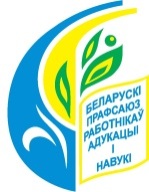 ВЫПIСКА З  ПРАТАКОЛА                ВЫПИСКА ИЗ  ПРОТОКОЛА              ______20__ № ___/__г. _______                                                г. _______заседания профсоюзного комитетаПредседательствующий  -фамилия , инициалыСекретарь -    фамилия , инициалыВ состав профсоюзного комитета  избрано _ человекПрисутствовали:Члены профсоюзного комитета  -фамилия , инициалы в алфавитном порядкеПриглашенные:фамилия , инициалы, должностьПовестка дня:О проведении торжественного мероприятия, посвященного Дню учителя.СЛУШАЛИ: _____________, председателя первичной организации, о проведении торжественного мероприятия, посвященного Дню учителя. ВЫСТУПИЛИ:	ФИО – краткое содержание выступления.ПОСТАНОВИЛИ: 1.1. Согласно плану работы первичной профсоюзной организации государственного учреждения образования «____________ г._____» Белорусского профессионального союза работников образования и науки провести _________20__ торжественное мероприятие,посвященное Дню учителя.	1.2. Утвердить смету расходов (прилагается).	1.3. Расходы произвести за счет средств профсоюзного бюджета первичной профсоюзной организации.1.4. Контроль за выполнением постановления возложить на председателя первичной профсоюзной организации ______________.ГОЛОСОВАЛИ: «за» -   ___  человек,                               «против» - нет,                               «воздержались» - нет.Председательствующий          Подпись                   ___инициалы, фамилия___Секретарь                               Подпись                ___инициалы, фамилия___ВерноПредседатель первичной профсоюзной организации_________  __________                                         подпись              инициалы, фамилия__________202__       ВЫПIСКА З  ПРАТАКОЛА                ВЫПИСКА ИЗ  ПРОТОКОЛА              ______20__ № ___/__г. _______                                                 г. _______заседания профсоюзного комитетаПредседательствующий  -фамилия , инициалыСекретарь -    фамилия , инициалыВ состав профсоюзного комитета  избрано _ человекПрисутствовали:Члены профсоюзного комитета  -фамилия , инициалы в алфавитном порядкеПриглашенные:фамилия , инициалы, должностьПовестка дня:Об оказании материальной помощи членам профсоюза.СЛУШАЛИ: _____________________, председателя профкома, об оказании материальной помощи __________________.ВЫСТУПИЛИ: ФИО – краткое содержание выступления.ПОСТАНОВИЛИ: Оказать материальную помощь _______________, члену профсоюза из средств профсоюзного бюджета первичной профсоюзной организации в соответствии с положением о Фонде помощи в размере _________рублей __копеек  в связи с_____________________________ .ГОЛОСОВАЛИ: «за» -   ___  человек,                               «против» - нет,                               «воздержались» - нет.Председательствующий          Подпись                   ___инициалы, фамилия___Секретарь                               Подпись                ___инициалы, фамилия___ВерноПредседатель первичной профсоюзной организации_________  __________                                        подпись              инициалы, фамилия__________20__МП.Приложения к протоколу заседания профсоюзного комитетаСМЕТА РАСХОДОВОбщие сведения:Название мероприятия: Дата проведения и место проведения: ___.___ 20___г.,_____________Количество участников:_____ человекРасходы:Итого расходов: =______ (________________ рублей).АКТ №____от __________ 20__ годана списание израсходованных средствКомиссия в составе 3 человек:Председатель комиссии: ____________Члены комиссии:   ______________составила настоящий акт в том, что на проведение__________________ (поздравление членов профсоюза и др.) были приобретены сувениры (________) в количестве ____штук на сумму _____ рублей ____копеек, согласно товарной накладной № _____от _____20___года. Общая сумма расходов на мероприятие составила _________рублей _____копеек.Ведомость  на выдачу (при наличии) и список присутствующих  прилагается.Председатель комиссии:                           __________ (Ф.И.О.)Члены комиссии :                                       __________ (Ф.И.О.)                                                                      __________ (Ф.И.О.)Приложение к акту на списание израсходованныхсредств от __________ 20___г.№____Список членов профсоюза __________________________________________ ,получивших _____________________ (наименование ТМЦ) или участников _____________(наименование мероприятия):_________(дата)Приложение к акту на списание израсходованныхсредств от __________ 20___г.№____ВЕДОМОСТЬна выдачу___________________________________________По настоящей ведомости выдано ТМЦ: ____________штук, на сумму_________(___________________________________________рублей.)Выдачу произвел ____________//___________/ Проверил председатель/_____________  /_________ /                  ПРАТАКОЛ                                           ПРОТОКОЛ              __________20__  № ___г.                                                                              г. профсоюзного собранияСостоит на учете  ___ человекПрисутствуют на собрании  ____ человек  (список прилагается) Отсутствуют по уважительной причине ____ человекПриглашенные:  ____ человек (список прилагается)Председательствующий  -фамилия , инициалыСекретарь -    фамилия , инициалы         ПОВЕСТКА ДНЯ:1. О работе ревизионной комиссии первичной профсоюзной организации государственного учреждения образования «_______________» за 20__ год.Отчет председателя ревизионной комиссии ФИО 2. Об утверждении отчета об исполнении сметы доходов и расходов первичной профсоюзной организации государственного учреждения образования «_______________» за 20__ год.Информация председателя (заместителя председателя, казначея) первичной профсоюзной организации ФИО3. Об утверждении сметы доходов и расходов первичной профсоюзной организации государственного учреждения образования «_____________» на 20__ год.Информация председателя (заместителя председателя, казначея) первичной профсоюзной организации ФИОСЛУШАЛИ: ФИО, председателя ревизионной комиссии первичной профсоюзной организации, с отчетом о работе ревизионной комиссии первичной профсоюзной организаци за 20___ год.ВЫСТУПИЛИ: ФИО – краткое содержание выступленияПОСТАНОВИЛИ:Отчет ревизионной комиссии первичной профсоюзной организации государственного учреждения образования «____________» за 20__ год утвердить. Ревизионной комиссии продолжить в 20__г. мониторинг по вопросам полного поступления и целевого расходования членских профсоюзных взносов в соответствии со стандартом профсоюзного бюджета, соблюдения норм Устава Профсоюза, состояния внутрипрофсоюзной дисциплины, учета членов профсоюза, реализации решений вышестоящих органов Профсоюза нижестоящими.ГОЛОСОВАЛИ: «за» – ….. человека                        «против» – ….                         «воздержались» –  ….СЛУШАЛИ: ФИО, председателя (заместителя председателя, казначея) первичной профсоюзной  организации, об исполнении сметы доходов и расходов  первичной профсоюзной организации государственного учреждения образования «____________» за 20__ год ВЫСТУПИЛИ: ФИО – краткое содержание выступленияПОСТАНОВИЛИ:2.1. Утвердить отчет об исполнении сметы доходов и расходов первичной профсоюзной организации государственного учреждения образования «_______________» за 20__ год (прилагается).ГОЛОСОВАЛИ: «за» – ….. человека                        «против» – ….                         «воздержались» –  ….3. СЛУШАЛИ: ФИО,председателя (заместителя председателя, казначея) первичной профсоюзной организации, об утверждении сметы доходов и расходов  первичной профсоюзной организации государственного учреждения образования «____________» на 20__ год. ВЫСТУПИЛИ: ФИО – краткое содержание выступленияПОСТАНОВИЛИ:3.1. Утвердить смету доходов и расходов первичной профсоюзной организации государственного учреждения образования «_________________» на 20__ год (прилагается).ГОЛОСОВАЛИ: «за» -   ___  человек,                               «против» -   ___  человек,                               «воздержались» -  ___  человек.Председательствующий          Подпись                   ___ инициалы, фамилия ___Секретарь                               Подпись                 ___ инициалы, фамилия ___УТВЕРЖДЕНОпостановление X съезда Белорусского профессионального союза работников образования и науки19.02.2020 №11Членские профсоюзные взносыДругие источникиОстаток средств целевого финансирования на 1 января 2021 г.Отчисления от членских профсоюзных взносов, остающихся в распоряжении профсоюзной организацииХЦелевые поступления по коллективному договоруХПрочие поступления в т.ч.:Вознаграждения от банкаХИТОГО ДОХОДОВ за 2021 год:Наименование статьиЗа счет отчислений от членских профсоюзных взносов, рубФактический процент использования членских профсоюзных взносов (%)За счет средств от нанимателя по коллективному договору, рубРасходы из Фонда помощи в т.ч.:материальная помощь дезинфицирующих и обезораживающих средств, средств индивидуальной защиты и др.Обучение профсоюзных кадров и активаТуристско-экскурсионная деятельность, в том числе: услуги ТЭУП "Беларустурист" Спортивная и культурно-массовая работа, в т.ч.:культурно-массовая работыспортивные мероприятияИнформационная работа, в т.ч.: подписка на "Беларускі Час" Организационные расходыРасходы на целевые мероприятия (в районе, городе, области)Заработная плата штатным работникам без начислений (вознаграждение профсоюзному активу за выполнение общественной нагрузки)Обязательные отчисления в ФСЗН и БелгосстрахПрочие расходыИТОГО РАСХОДОВ100,0%№п\пМероприятиеВремя проведенияОтветственный1.Проверка финансово - хозяйственной деятельности первичной профсоюзной организации за  20__ год в рамках стандарта профсоюзного бюджетаянварьРевизионная  комиссия2.Мониторинг состояния профсоюзного делопроизводства, наличия  и оформления учетных карточек-заявлений, порядка выдачи  профсоюзных билетов  мартРевизионная  комиссия3. Мониторинг использования средств Фонда помощи в первичной профсоюзной организации за 20__ год  в рамках стандарта профсоюзного бюджетаиюньРевизионная  комиссия4.Мониторинг соблюдения первичной профсоюзной организацией норм Устава отраслевого профсоюза сентябрьРевизионная  комиссия5.Мониторинг использования денежных средств в первичной профсоюзной организации по статье «Туристско-экскурсионная деятельность, в том числе услуги ТЭДУП «Беларустурист» (спортивная, культурно-массовая работа и иные статьи сметы) за период с__ по__ в рамках стандарта профсоюзного бюджетаоктябрьРевизионная  комиссия6.Мониторинг полноты удержания и своевременности перечисления членских профсоюзных  взносовноябрьРевизионная  комиссия7.Мониторинг работы первичной профсоюзной организации сзаявлениями, обращениями членов профсоюзадекабрьРевизионная  комиссия8.Проведение заседания ревизионной комиссии январь,июльПредседатель ревизионной комиссииДатаНазва прадпрыемства, установы, арганизацыіЗаймаемая пасада01.09.2017ГУО “Ясли-сад № 1 г. МинскавоспитательНазва прафсаюза і арганізацыіПрыняты на ўлікПрыняты на ўлікзняты з улікузняты з улікуУзносы заплачаны(з такога па такі час)Назва прафсаюза і арганізацыіДатаПодпіс, пячатка прафкамаДатаПодпіс, пячатка прафкамаУзносы заплачаны(з такога па такі час)Белорусский профессиональный союз работников образования и науки Первичная профсоюзная организация государственного учреждения образования “Ясли-сад № 1 г. Минска” 01.09.2017ЗАЯВЛЕНИЕДатаВ профсоюзный комитет первичной профсоюзной	организации__________________________________ 			 (наименование учреждения)Белорусского профессионального союза работников образования и науки                                                     __________________________________       Ф.И.О., должность работникаЗАЯВЛЕНИЕДатаВ профсоюзный комитет первичной профсоюзной	организации_____________________________  			 (наименование учреждения)Белорусского профессионального союза работников образования и науки                                                     ________________________                                                                                  Ф.И.О., должность работникаЗАЯВЛЕНИЕДатаВ профсоюзный комитет первичной профсоюзной	организации_____________________________  			 (наименование учреждения)Белорусского профессионального союза работников образования и науки                                                     ________________________                                                                                  Ф.И.О., должность работникаЗАЯВЛЕНИЕДатаВ профсоюзный комитет первичной профсоюзной	организации_____________________________  			 (наименование учреждения)Белорусского профессионального союза работников образования и науки                                                     ________________________                                                                                  Ф.И.О., должность работникаЗАЯВЛЕНИЕ 						Дата	Директору (заведующему) _______________________________             (наименованиеучреждения)                                                                        _______________________________ Ф.И.О., должность работникаЗАЯВЛЕНИЕ 						Дата	Ректору _______________________________             (наименованиеучреждения)                                                                        _______________________________ Ф.И.О., должность работникабеларускI прафесійнЫ  саюзработнікаў адукацыі і навукіПЯРВІЧНАЯ ПРАФСАЮЗНАЯ АРГАНІЗАЦЫЯдзяржаўнай установы адукацыі«     ______________          г.______»        БелорусскИЙ  профессиональнЫЙ  союз          работников образования и наукиПЕРВИЧНАЯ ПРОФСОЮЗНАЯ ОРГАНИЗАЦИЯгосударственного учреждения образования «      ____________________         г.______»беларускi прафесійны  саюзработнікаў адукацыі і навукіПЯРВІЧНАЯ ПРАФСАЮЗНАЯ АРГАНІЗАЦЫЯдзяржаўнай установы адукацыі«     ______________          г.______»            Белорусский  профессиональный союз      работников образования и наукиПЕРВИЧНАЯ ПРОФСОЮЗНАЯ ОРГАНИЗАЦИЯгосударственного учреждения образования «      ____________________         г.______»УТВЕРЖДЕНОПротокол (постановление) заседания профсоюзного комитета первичной профсоюзной организации государственного учреждения образования«_________________» Белорусского профессионального союза работников образования и науки_____________   №№ п/пНаименование статьи расходовКол-во шт.Стоимость, руб.1.2.3.Итого:Первичная профсоюзная организациягосударственного учреждения образования«___________________________» Белорусского профессионального союза работников образования и наукиУТВЕРЖДАЮПредседатель первичной профсоюзной организации  государственного учреждения образования  «____________________» ___________________Ф.И.О.(дата ставится собственноручно)№ п/пФИО (полностью)Кол-во ТМЦСтоимость ТМЦ№ п/пФИОНаименование ТМЦСтоимость ТМЦРоспись в получении12ИТОГО:беларускI прафесійнЫ  саюзработнікаў адукацыі і навукіПЯРВІЧНАЯ ПРАФСАЮЗНАЯ АРГАНІЗАЦЫЯдзяржаўнай установы адукацыі«     ______________          г.______»       БелорусскИЙ  профессиональнЫЙ  союз    работников образования и науки   ПЕРВИЧНАЯ ПРОФСОЮЗНАЯ ОРГАНИЗАЦИЯгосударственного учреждения образования «      ____________________         г.______»